(КГПУ им. В.П. Астафьева)кафедра отечественной историиРАБОЧАЯ  ПРОГРАММА ДИСЦИПЛИНЫсовременная история  РОССИИ Направление подготовки:44.03.01. Педагогическое образование Направленность (профиль) образовательной программы: История Срок обучения – 5 летквалификация (степень): бакалавр(заочная форма обучения)Красноярск 2021Рабочая программа дисциплины «Современная история России» составлена профессором, доктором ист. наук,  профессором кафедры отечественной истории Л.Н. Славиной Рабочая программа дисциплины обсуждена на заседании кафедры отечественной истории.Протокол № 8 от 14.05.2018 г.Заведующая кафедрой   _________________И.Н. Ценюга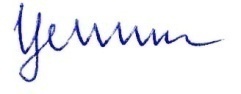 Одобрено научно-методическим советом специальности (направления подготовки) исторического факультета Протокол № 9 от 25.06. 2018 г.	Председатель  НМСС (Н)_______________ _Григорьев А.А.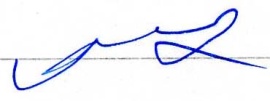 Рабочая программа дисциплины пересмотрена Л.Н. Славиной и одобрена  на заседании кафедры отечественной истории.Протокол № 8 от 24.04.2019 г.Внесенные изменения утверждаюЗаведующая кафедрой _________________И.Н. ЦенюгаОдобрено научно-методическим советом специальности (направления подготовки) исторического факультета Протокол № 9 от 28.05. 2019 г.	Председатель НМСС (Н)_   _Григорьев Д.В.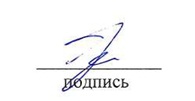 Рабочая программа дисциплины «Современная история России» актуализирована Славиной Л.Н., д.и.н., профессором кафедры отечественной истории КГПУ им. В.П. Астафьева Рабочая программа дисциплины обсуждена и одобрена  на заседании кафедры отечественной истории.Протокол № 9 от 19.05.2020 г.Внесенные изменения утверждаюЗаведующая кафедрой _________________И.Н. Ценюга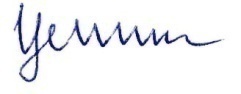 Одобрено научно-методическим советом специальности (направления подготовки) исторического факультета Протокол № 8 от 20.05. 2020 г.	Председатель НМСС (Н)_   _Григорьев Д.В.Рабочая программа дисциплины «Современная история России» актуализирована Славиной Л.Н., д.и.н., профессором кафедры отечественной истории КГПУ им. В.П. Астафьева Рабочая программа дисциплины обсуждена и одобрена на заседании кафедры отечественной истории.Протокол № 8 от 12.05.2021 г.Внесенные изменения утверждаюЗаведующая кафедрой _________________И.Н. ЦенюгаОдобрено научно-методическим советом специальности (направления подготовки) исторического факультета Протокол № 8 от 21.05. 2021 г.	Председатель НМСС (Н)_   _Григорьев Д.В.1. ПОЯСНИТЕЛЬНАЯ ЗАПИСКА1.1.Место дисциплины в структуре образовательной программыПрограмма дисциплины разработана в соответствии с федеральным государственным образовательным стандартом высшего образования по направлению подготовки 44.03.01 Педагогическое образование (уровень бакалавриата), утвержденным приказом Министерством образования и науки Российской федерации от 14 декабря 2015 г. N 1426, вступил в силу 14 января 2016 г., профессиональным стандартом «Педагог», утвержденным приказом Министерства труда и социальной защиты Российской Федерации от 18 октября 2013 г. № 544н. Составлена на основе следующих документов:Федеральный закон «Об образовании в Российской Федерации» от 29.12.2012 № 273-ФЗ;Приказ Министерства образования РФ «Об утверждении положения о порядке проведения практики студентов образовательных учреждений высшего профессионального образования» от 25 марта 2003 г. № 1154;постановление Правительства РФ «Об утверждении Правил разработки и утверждения федеральных государственных стандартов» от 24 февраля 2009 г. N 142;Федеральные государственные образовательные стандарты высшего профессионального образования;нормативно-правовые документы, регламентирующие образовательный процесс в КГПУ им. В.П. Астафьева по направленности (профилю) образовательной программы История, заочной формы обучения на историческом факультете КГПУ им. В.П. Астафьева с присвоением квалификации бакалавр. Дисциплина относится к обязательным дисциплинам вариативной части учебного плана образовательной программы (модуль «История России»), реализуется в 8-9 семестрах (4-5 курсы) учебного плана по заочной форме обучения ( Форма аттестации ˗ экзамен.1.2. Общая трудоемкость дисциплины Трудоемкость дисциплины составляет 4 з. е., 144 часа общего объема времени, в том числе 10 час. – аудиторные занятия, 125 час. – самостоятельная работа, 9 час. – контроль. 1.3. Цели и задачи дисциплины Целью изучения дисциплины является формирование у обучающихся общекультурных и профессиональных компетенций в ходе изучения важнейших закономерностей, основных тенденций, особенностей и результатов развития современной России в конце XX – нач. XXI вв., обусловленности их объективными (политическими, экономическими, социальными и проч. ) и субъективными детерминантами.Задачи:1.Сформировать систематизированные знания о закономерностях и основных тенденциях развития современной России на базе достижений современной историографии;2. Способствовать овладению навыками корректного и аргументированного обоснования своей позиции по дискуссионным вопросам;3.Создать теоретический фундамент для изучения конкретных проблем истории России современного периода;4. Способствовать формированию у студентов современного научного, гуманистически ориентированного мировоззрения, системы ценностных ориентаций и идеалов, позволяющих развивать творческий потенциал и практически применять их в профессиональной деятельности и общественной жизни.5. Способствовать формированию сознательной гражданской позиции, чувства патриотизма. 6. Способствовать преодолению фрагментарности знаний у студентов.1.4. Основные разделы содержанияРабочая программа включает содержание дисциплины, распределенной по двум разделам.Раздел 1. Развитие России и 1990-х гг.1. Россия в составе СССР (1990-1991гг.)2. «Прыжок в капитализм». Нарастание экономического кризиса во второй половине 1990-х гг.3. Общественно-политическое развитие Российской Федерации в 1992-1999 гг.4. Российское общество. Социальное развитие постсоветской России. 5. Федеративные и межнациональные отношения в России6. Культура и духовная жизнь страны.7. Внешняя политика России в 1990-х гг.Раздел 2. Россия в 2000-х гг.8. Экономическое развитие России 9. Политическая жизнь РФ. 10. Российское общество. Социальное развитие России.11. Федеративные и межнациональные отношения в России12. Культурно-духовное пространство современной России13. Внешняя политика России в 2000-х гг.14. Россия сегодня. 1.5. Планируемые результаты обучения:Процесс изучения дисциплины направлен на формирование следующих компетенций:ОК-2 - способность анализировать основные этапы и закономерности исторического развития для формирования патриотизма и гражданской позиции; ОК-7 - способность использовать базовые правовые знания в различных сферах деятельности;ОПК – 4 - готовность к профессиональной деятельности в соответствии с нормативно-правовыми актами сферы образования; ПК- 2- способность использовать современные методы и технологии обучения и диагностики; ПК-6 - готовность к взаимодействию с участниками образовательного процесса.1.6. Контроль результатов освоения дисциплиныВ ходе изучения дисциплины используются такие методы текущего контроля успеваемости как устный опрос, решение проблемных задач, составление тестовых заданий, выполнение презентаций. Форма итогового контроля -  экзамен.Текущий контроль успеваемости студентов проводится также путем оценки результатов посещения лекций, подготовки к семинарским занятиям и качества выступлений на них, выполнения домашних заданий, самостоятельных работ.Итоговый контроль по дисциплине осуществляется в форме экзамена, на котором учитываются все виды работ студентов в течение семестра.Оценочные средства результатов освоения дисциплины студентами, критерии оценки выполнения заданий представлены в разделе «Фонды оценочных средств для проведения промежуточной аттестации.1.7. Перечень образовательных технологий, используемых при освоении дисциплины- Современное и традиционное обучение (лекционно-семинарская система).- Интерактивные технологии (дискуссии, решение ситуационных задач).- Технологии проектного обучения (кейс-стади метод, метод жизненных заданий и др.).- Самостоятельная работа студентов (работа с текстами документов, монографий, статей, их анализ, работа с порталами, справочно-правовыми системами и сайтами в сети Интернет, подготовка заданий).2. ОРГАНИЗАЦИОННО-МЕТОДИЧЕСКИЕ ДОКУМЕНТЫ2.1. Технологическая карта обучения дисциплине «Современная история России» для обучающихся образовательной программыНаправление подготовки 44.03.01 Педагогическое образование. Направленность (профиль) образовательной программы: «История» по заочной форме обученияОбразовательная деятельность по образовательной программе проводится:1) в форме контактной работы.Контактные часы = Аудиторные часы + КРЭ  Аудиторные часы = Лекции + Практические занятия. КРЭ – контактная работа на экзамене.2) в форме самостоятельной работы обучающихся без непосредственного контакта с преподавателем;3) в иных формах, определяемых рабочей программой дисциплины.Контроль – часы на подготовку к экзамену по очной и заочной формам обучения ИТОГО часов = контактные часы + самостоятельная работа+ контроль2.2. Содержание основных разделов и тем дисциплиныРаздел 1. Развитие России в 1990-х гг.Тема 1. Россия в составе СССР (1990-1991 гг.) Формирование российской государственности. I Съезд народных депутатов РФ. Декларация о суверенитете. Дальнейшее формирование органов государственной власти. Выборы президента России. Изменение ситуации после августа . Обострение межнациональных отношений в России. Всеобщий кризис конца .Тема 2. «Прыжок в капитализм». Нарастание экономического кризиса во второй половине 1990-х гг. Концепция реформирования России и ее реализация: гайдаровская реформа. «Освобождение» торговли. Либерализация цен и экономической деятельности. Срыв радикальной реформы летом ., попытки корректировки экономического курса. Начало приватизации государственной собственности. Реформирование аграрной сферы. Формирование материальных и организационных основ для рыночной экономики. Вызревание новых экономических структур. Социально-экономическая политика правительства в 1993-1998 гг. Залоговые аукционы. Итоги приватизации к середине 1990-х гг. Формирование олигархического капитализма. Углубление диспропорций в структуре промышленности. Деиндустриализация. Упадок высокотехнологичных производств, развитие сырьевых отраслей. Спад объемов промышленного производства. Ухудшение структуры экспорта. Рост внешнего долга. Августовский кризис ., поиск путей выхода из него.Тема 3. Общественно-политическое развитие Российской Федерации в 1992-1999 гг. Федеративный договор . Кризис российской государственности. Борьба двух ветвей государственной власти. Политико-идеологическая поляризация общества. Основные политические партии и общественные организации. Борьба между ними по вопросам дальнейшего развития страны. VII Съезд народных депутатов. Апрельский референдум . События сентября-октября . Конец советской власти. Принятие Конституции РФ. Выборы в Федеральное Собрание (декабрь .). Криминализация страны. Формирование олигархических групп. Выборы в Федеральное собрание в . Укрепление оппозиции. Президентские выборы . Болезнь Ельцина как фактор общественно-политической жизни. Расстановка политических сил в 1996-1997 гг. Августовский кризис . Кризис прежней модели развития России. Поиски иных путей развития. Выборы в 3-ю Госдуму. Отставка президента Ельцина.Тема 4. Российское общество. Социальное развитие постсоветской России. Основные принципы социальной политики государства и ее результаты. Здравоохранение. Социальное обеспечение. Падение жизненного уровня населения в условиях трансформации экономики. Поляризация общества, рост социальной напряженности, массовые забастовки. Рост преступности. Трансформация социальной структуры российского общества. Формирование среднего класса. Появление новых социальных слоев и групп. Результаты их развития к началу XXI века. Обнищание населения в конце 1990-х гг. Внешняя и внутренняя миграция, ее источники, проблемы, социально-экономические результаты. Демографический кризис. Депопуляция.Тема 5. Федеративные и межнациональные отношения в России. Федеративный Договор. Межэтнические конфликты, причины, типы формы проявления. Обострение межнациональных отношений в начале 1990-х гг. Первая война в Чечне и отношение к ней российского общества. Хасавюртовские соглашения. Межэтническое общение во второй половине 1990-х гг. Новый этап военно-политического кризиса в Чечне. Проявления русского национализма.Тема 6. Культура и духовная жизнь страны. Новые общественно-политические условия, задачи и источники финансирования культуры. Появление новых условий и возможностей для самореализации личности. Утрата населением морально-правовых ориентиров. Разрушение основ прежнего поведения. Начало формирования постиндустриального общества. Рыночные отношения в сфере культуры. Роль и место рекламы в обществе. Реформирование общего и профессионального образования. Литература и искусство между соцреализмом и постмодернизмом. Новая эстетика. Кризис науки. Эмиграция научных кадров. Проблемы духовного состояния общества. Тема 7. Внешняя политика России. Геополитическая ситуация в мире после распада СССР. Формирование основ внешней политики России. Взаимоотношения в рамках СНГ. Основные проблемы отношений с бывшими союзными республиками. Российско-украинские противоречия. Попытки создания союзного государства с Белоруссией. Курс атлантизма, его сущность. Отношения с Европейскими странами. Россия и НАТО. Россия и Япония. Отношения с Китаем и Индией. Контакты со странами АТЭС. Корректировка внешнеполитического курса в середине 1990-х гг. Россия и страны Запада во второй половине десятилетия. Югославский вопрос. Поиски новых партнеров в Азии. Дефолт . и место России в системе международных связей в конце тысячелетия.Раздел 2. Россия в 2000-х гг.Тема 8. Экономическое развитие. Смена экономических элит в посткризисный период. Структура российской экономики в начале 2000-х гг. Подъем российской экономики. Основные источники экономического роста. Состояние финансовой сферы. Решение проблемы внешнего долга. Россия в системе экономических взаимосвязей с другими странами. Проблемы модернизации российской экономики в планах руководства страны и шаги по их реализации. Структурные преобразования в экономике. Переход к трехлетнему бюджетному планированию. Программа развития России, представленная в . на V Красноярском экономическом форуме. Кризис 2008-2010 гг. Основные показатели экономического развития в кризисные годы. Рост регулирующей роли государства в экономике. Выход из кризиса на рубеже десятилетий и современные экономические проблемы.Тема 9. Политическая жизнь. Избрание президента В.В. Путина. Восстановление государства. Укрепление вертикали власти. Урегулирование отношений между регионами и федеральным центром. Восстановление конституционного пространства. Новые отношения в Госдуме. Создание «Единой России». Отношение высшей власти с бизнесом. Реформа партийного строительства. Попытки соединить либерализм с патриотической идеей. Меры по укреплению законности и правопорядка. Борьба с терроризмом. Основные реформы (налоговая, судебная, военная и т.д.). Думские выборы ., переизбрание Президента на второй срок. Курс на суверенную демократию. Реформы управления. Укрупнение субъектов Федерации. Ежегодные Послания Президента РФ. Основные политические мероприятия 2004-2007 гг. Феномен президентства Путина. Парламентская кампания . Выборы нового президента страны. Реформирование системы государственного устройства России.Тема 10. Российское общество. Социальное развитие постсоветской России. Социальное развитие постсоветской России Социальные результаты кризиса конца 1990-х гг. Смены властных элит. Стабилизация социальной структуры общества. Подъем общего уровня жизни населения в 2000-2007 гг. Углубление дифференциации доходов. Проблемы демографического развития и социальной защиты населения. Национальные проекты. Активизация демографической политики. Подъем рождаемости во второй половине десятилетия. Тема 11. Федеративные и межнациональные отношения в России. Новый этап военно-политического кризиса в Чечне. Вторая чеченская война и отношение к ней российского общества. Террористические акты в российских городах в начале 2000-х гг. Переориентация стратегии урегулирования конфликта в Чечне от силовых действий к политическим и экономическим мерам. Ситуация в Дагестане. Перемещение конфликтности в русские края и области в нач. 2000-х гг. Проявления русского национализма.Федеральная программа «Формирование толерантных установок общественного сознания и предупреждения экстремизма». Снижение напряжения в других этноконфликтных регионах. Межнациональные отношения на современном этапе.Тема 12. Культурно-духовное пространство современной России. Новая роль культуры в обществе и политика государства в духовной сфере. Церковь в жизни народа. Вхождение страны в постиндустриальное общество. Компьютеризация быта и духовной сферы. «Электронная Россия» во «всемирной паутине». Общее образование. Основные направления реформирования школы. Проблемы содержания образования. Новые формы и технологии образования. Профессиональное образование. Перестройка системы профессионального образования. Состояние литературы и искусства. Смена творческих элит. Основные творческие направления. Произведения, отмеченные отечественными и зарубежными наградами. Роль зарубежного искусства в российском обществе. Тема 13. Внешняя политика России в 2000-х гг. Вызовы нового века и корректировка российской внешней политики. Концепции национальной безопасности и внешней политики. Отношения со странами СНГ. «Модель разноскоростной и разноуровневой интеграции». Россия и Европа. Участие России в международных организациях (ОБСЕ, Совет Европы и т.д.). Проблемы во взаимоотношениях с НАТО. Борьба с международным терроризмом. Улучшение отношений с США, совместные международные акции. «Перезагрузка» в российско-американских отношениях. ОСН-3. Проблема вступления России в ВТО. Энергетическая парадигма российской политики. Проблема ПРО. Россия – АТР. ШОС. Российско-китайские отношения. Россия и Латинская Америка. Роль России в решении проблем экономического кризиса 2008-2010 гг. Место России в системе современных международных отношений. Украинско-российские отношения. Россия и страны СНГ в современных условиях. Таможенный союз. Обострение противостояния с Западом. Российско-китайские отношения на современном этапе. Россия и другие страны БРИКС.Тема 14. Россия сегодняшняя. Выборы президента 2018 г. Внешние вызовы России. Новые Майские (2018 г.) указы В.В. Путина –стратегия движения России вперед. Общественно-политическая жизнь, экономическое и социальное развитие страны в 2018 – 2019 гг. Международное положение и внешняя политика России. 2020-2021 гг. – страна в условиях пандемии. Планы практических занятий по курсу «Современная история России»Тема 1. Политическое развитие Российской Федерации в 1990-х гг.1. Политическая система РФ в постсоветский период.А) Сепаратистские тенденции в РФ, центробежные настроения в российских регионах. Федеративный договор 1992 г.Б) Осложнение политической ситуации в стране в 1992-1993 гг. В) Политико-конституционный кризис осени 1993 г. Трагические события в Москве. Окончательная ликвидация доставшейся в наследство от СССР системы Советов.Г). Конституция РФ 1993 г. Кардинальная смена политической системы.2. Второй период Российской государственности (конец 1993–2000 гг.)А) Общественно-политическое развитие России в 1994-сер. 1996 гг.Б) Выборные кампании 1995-1996 гг.В) Начало второго президентства Б.Н. Ельцина. Г) Кризис 1998 г.Д) Общественно-политическая жизнь в 1999 г.Е) Оценка ситуации в стране, данная В.В. Путиным.Тема 2. Экономические преобразования в России в 1990-х гг. 1. Состояние экономики страны осенью 1991 г. Выбор модели экономических преобразований . 2. Реализация основных мероприятий экономической реформы в начале 1992 г. Социальные и политические факторы реформирования. 3. VI съезд народных депутатов РФ – рубеж в реализации экономического курса. Складывание новой конфигурации прореформистских сил. 4. Корректировка реформы летом-осенью 1992 г. Начало «ваучеризации всей страны». 5. Обсуждение итогов реформирования экономики на VII съезде народных депутатов. Формирование нового правительства.6. Корректировка курса реформ. Развитие экономики в 1993-1997 гг. 7. Кризис 1998 г. Россия в конце тысячелетияТема 3. Культурное развитие современной России.Состояние культуры России к началу 90-х гг. причины кризисных явлений.Государственная политика в области культуры. Проблемы управления сферой культуры. Деидеологизации культуры.Интеллигенция и власть. Проблема “утечки мозгов”.Проблемы образования. Общее и профессиональное образование в 1990-2000-х гг.Состояние науки.Искусство современной России.Проблема интеграции в мировое культурное пространство и вестернизации русской культуры.Тема 4. Внешняя политика России в 1990--х гг.1. Геополитическая ситуация в мире в начале 1990-х гг. Идеи нового мирового порядка. Многополюсный мир. Регионализм.2. Изменение концептуальных основ внешней политики России. Внешнеполитическе приоритеты России в 1990-х гг.3. Россия в новой структуре международных отношений:А) Западное направление внешней политики (США, Европа)Б) Отношения со странами “ближнего” зарубежьяВ) Восточное направление внешней политики (Япония, Китай)Г) Отношения России со странами третьего мира.Итоги внешней политики России к концу XX-началу XXI вв.Тема 5. Политическое развитие Российской Федерации в 2000-х гг.1.Выборы в Государственную думу 1999 г.2. Досрочная отставка Б.Н. Ельцина. Выборы нового Президента РФ. Новое политическое руководство страны.3. Основные направления деятельности нового политического руководства:А) укрепление «вертикали власти»Б) установление новых отношений с крупным бизнесомВ) борьба за достижение общенационального согласия.4. Чеченская проблема. 5. Выборы 2003-2004 гг. и их результаты. Административная реформа. Политическая жизнь страны во время второго президентства В.В. Путина.6. Общественно-политическая ситуация в стране в 2008-2012 гг. 7. Общественно-политическая развитие России в 2012-2016 гг.Тема 6. Экономическое развитие в России в 2000-х гг. 1. Состояние экономики России на рубеже тысячелетий. 2. Экономический подъем в 1999-2008 гг. 3. Россия в условиях кризиса (2008-2012 гг.).   4. Проблемы модернизации современной экономики России. 2.3. Методические рекомендации по освоению дисциплины «Современная история России» для обучающихся образовательной программы Направление подготовки: 44.03.01 Педагогическое образование Направленность (профиль) образовательной программы: «История» по заочной форме обучения1.3. Методические рекомендации по освоению дисциплины(методические материалы)Рекомендации по работе на лекцияхЛекции как вид учебных занятий выступают «несущей конструкцией» курса. Они вводят обучающихся в конкретную дисциплину, знакомят с ее научно-теоретической и методологической базой. Освоение теоретических и методологических основ курса обязательно для слушателей, но самостоятельно изучать их чрезвычайно сложно и практически  невозможно. На лекциях преподаватель также знакомит с основными историографическими достижениями и «белыми пятнами» в исследовании конкретных тем, с дискуссионными проблемами, в частности, с так называемыми «трудными вопросами» отечественной истории и т.п. Предназначение лекций - закладывать основы научных знаний, определять направление, основное содержание и характер всех видов учебных занятий, а также, что самое главное, самостоятельной работы студентов.Лекция содержит определенный объем, как правило, самой важной информации курса, имеет определенную структуру (вводную часть, основное содержание, обобщение, промежуточные и итоговые выводы и др.), отражает соответствующую идею, логику раскрытия сущности рассматриваемых явлений.По характеру и значимости сообщаемая на лекции информация может быть отнесена к основному материалу и к дополнительным сведениям. Целевое назначение последних – помочь слушателям в осмыслении содержания лекции, усиливать доказательность изучаемых закономерностей, раскрывать специфику рассматриваемого периода истории, характера общественной жизни, взглядов, теорий и пр. Предлагаемая на лекция информация имеет разнообразный характер. Это - исторические справки, табличные и другие, например, статистические, данные, графики, примеры проявления или использования психолого-педагогических закономерностей в учебно-воспитательном процессе и пр.Лекции по каждой учебной дисциплине различаются предметом и методами исследования изучаемых проблем, характером учебного материала, излагаемого на лекциях.Систематическое посещение лекций, активная работа в ходе их не только значительно облегчает понимание изучаемой дисциплины, но и помогает успешно справляться с учебными заданиями на занятиях других видов (практических, лабораторных и т.д.), самостоятельно накапливать знания во внеучебное время.Некоторые рекомендации по работе на лекции.Слушать лекции нужно сосредоточенно, не отвлекаясь на разговоры и посторонние дела. Механическое записывание отдельных фраз без их осмысления не оставляет следа ни в памяти, ни в сознании.В ходе лекции полезно внимательно следить за рассуждениями лектора, активно реагировать на предлагаемые им для осмысления и решения дискуссионные проблемы, стараться экстраполировать данные ситуации на возможности их воспроизведения на будущих собственных уроках в учебном заведении. При этом студенту следует вырабатывать у себя критическое отношение к существующим или новым научным положениям, не принимать всё сказанное на веру, а пытаться самостоятельно вникать в сущность изучаемого и стремиться обнаружить имеющиеся порой несоответствия между тем, что наблюдается, и тем, что об этом говорит теория. А изучение истории России ХХ – XXI вв. непрерывно создает такие неоднозначные ситуации.Обучающимся следует обращать особое внимание на указания и комментарии лектора при использовании им наглядных пособий (плакатов, схем, графиков и др.), следить за тем, что преподаватель показывает, а не конспектировать в это время. Демонстрируя таблицу, график и или другой элемент схемы, лектор анализирует предлагаемую им важную информацию. Одновременное восприятие ее визуально и на слух способствует лучшему усвоению.Опытные преподаватели при чтении лекций удачно проводят анализ явлений, событий, делают обобщения, умело оперируют фактическим материалом при доказательстве или опровержении каких-либо положений.Лекция всегда выступает важным уроком, необходимым студентам для накопления собственного опыта. Поэтому надо внимательно слушать и смотреть то, как все делает лектор, какие средства использует, чтобы достичь убедительности и доказательности в рассуждениях. Это помогает обучающимся выработать умение анализа и синтеза, способность к четкому и ясному изложению мыслей, логичному и аргументированному доказательству высказываний и положений. Кроме того, лекция как способ подачи учебного материала путем логически стройного, систематически последовательного и ясного изложения может выступать примером для будущих педагогов, как образец для их будущей учебной и внеклассной работы.Многие преподаватели, начиная чтение курса, дают рекомендации относительно того, как конспектировать их лекции. Нужно следовать этим советам, поскольку рекомендации отражают специфику курса и манеру чтения лекций.Конспект лекций - не стенограмма её содержания. Нужно прослушивать, обдумывать, а уже затем записывать высказанную лектором мысль. Дословно записывать лекцию нецелесообразно, поскольку в этом случае не хватает времени на обдумывание. Следует схватывать общий смысл каждого этапа или периода лекции и сжато излагать его в конспекте.При конспектировании лекций по истории и прочим гуманитарным наукам важно правильно выбрать момент записи. Обычно это тот момент, когда чувствуется, что преподаватель должен переходить к новому вопросу или разделу. Во время этого перехода лектор обычно пользуется некоторыми «мостками» - связующими фразами или дополнительными комментариями к прочитанному. Поэтому запись может быть сделана без ущерба для дальнейшего понимания лекции.В конспект следует заносить записи, зарисовки, выполненные преподавателем на доске, особенно если он показывает постепенное, последовательное развитие какого-то процесса, явления и т.п.Надо стремиться записывать возникающие при слушании лекции мысли, вопросы, соображения, которые затем могут послужить предметом дальнейших рассуждений, а иногда и началом поисково-исследовательской работы. Для сокращения времени таких записей рекомендуется выбрать свою систему условий обозначений отдельных терминов, самых распространенных понятий и слов или же знаков внимания (восклицательный знак, знак вопроса, плюс, галочка и др.), которые следует проставлять на полях конспекта в тех местах, где возник вопрос или появились какие-то соображения. Это помогает при проработке конспекта возвращаться к возникающим на лекции мыслям или сомнениям.Если преподаватель при чтении лекции строго придерживается учебника (пособия), то нет смысла записывать содержания лекции. Но надо фиксировать отдельные резюмирующие выводы или факты, которых нет в учебной литературе. Опытные лекторы, как правило, громкостью, темпом речи, интонацией выделяют по ходу лекции главные мысли и иллюстративный материал, который достаточно прослушать только для справки. Поэтому надо внимательно вслушиваться в речь преподавателя и сообразно ей конспектировать лекцию.Качество конспекта в значительной мере зависит от индивидуальных особенностей восприятия и памяти студента. Один в состоянии, слушая лекцию, делать краткие записи её содержания или выводов своими словами. Другим это не удается. Им необходимо более строго и последовательно следить за мыслью лектора, воспроизводя не только содержание, но и структуру лекции, записывая при этом хотя бы отдельными словами основные доказательства, наиболее важные факты и т.п.Для конспектов лекций целесообразно выделить отдельную общую тетрадь, в которой на каждой странице желательно оставлять поля примерно ¼ часть её ширины (а лучше – больше). Их можно использовать для записи вопросов, замечаний, возникающих по ходу лекции, а также для вынесения дополнений к отдельным разделам конспекта в ходе проработке учебной и дополнительной литературы.Нужно учитывать, что конспект лекций – это только дополнительный, хотя и базовый материал для самостоятельной работы. Он не может заменить учебник, учебное пособие или другую литературу. Вместе с тем, без хорошо законспектированной лекции намного труднее разобраться в дополнительном материале и его проработке.К лекциям нужно готовиться, хотя некоторые студенты считают, что их можно слушать и без подготовки. Но польза от этого не велика. Как правило, лектор в каждой последующей лекции опирается на ранее изложенные положения, выводы, закономерности и рассчитывает на то, что аудитория все это усвоила. Незнание предыдущего материала является причиной плохого понимания излагаемого на лекции, вынуждает преподавателя возвращаться к пройденному материалу, снижая тем самым эффективность текущей лекции. Поэтому студенты обязаны готовиться к каждой лекции, прорабатывать конспект по пройденным темам и рекомендованную литературу по прошлому материалу. Считается, что наиболее полезно прорабатывать лекцию в день её прослушивания, пока свежи впечатления и многое из услышанного легко восстановить в памяти.Рекомендации по работе на практических занятияхПрактические занятия ˗ это форма коллективной и самостоятельной работы обучающихся, связанная с самостоятельным изучением и проработкой литературных источников. Обычно они проводятся в виде беседы или дискуссии, в процессе которых анализируются и углубляются основные положения ранее изученной темы, конкретизируются и обобщаются знания, закрепляются умения.Практические занятия играют большую роль в развитии обучающихся. Они формируют навыки самообразования у обучающихся, умение работать с книгой, выступать с самостоятельным сообщением, обсуждать поставленные вопросы, самостоятельно анализировать ответы коллег, аргументировать свою точку зрения, оперативно и четко применять свои знания. У обучающихся формируются умения составлять реферат, логично излагать свои мысли, подбирать факты из различных источников информации, находить убедительные примеры. Выступления обучающихся на семинарах способствуют развитию монологической речи, повышают их культуру общения.Структура практического занятия может быть различной. Ее определяют учебно-воспитательные цели, уровень подготовленности обучающихся к обсуждению проблемы. Наиболее распространенной является следующая структура практического занятия:1. Вводное выступление преподавателя, в котором он напоминает задачи семинарского занятия, знакомит с планом его проведения, ставит проблему.2. Выступления обучающихся (сообщения или доклады по заданным темам).3. Дискуссия - обсуждение сообщений, докладов или же возникших по ходу занятия проблем.4. Подведение итогов (на заключительном этапе занятия преподаватель анализирует выступления обучающихся, оценивает их участие в дискуссии, обобщает материал и делает выводы).5. Задания на следующее занятие для рейтингового контроля успеваемости обучающихся.Эффективность семинара во многом зависит от подготовки к нему обучающихся.Подготовку к практическому занятию необходимо начинать заблаговременно, примерно за 1-2 недели. Преподаватель сообщает тему, задачи занятия, вопросы для обсуждения, распределяет доклады, рекомендует дополнительные источники, проводит консультации.Эффективность практического занятия зависит от умения обучающихся готовить доклады, сообщения. Поэтому при подготовке к семинару преподаватель подробно объясняет, как готовить доклад, помогает определить его структуру и составить план, подобрать при необходимости нужную литературу (примеры, наглядные пособия), сделать выводы. На консультациях преподаватель просматривает доклады, отвечает на вопросы обучающихся, оказывает методическую помощь.Сообщения и доклады должны быть небольшими, рассчитанными на 3˗5 минут.К практическому занятию должны готовиться все обучающиеся группы/потока. Кроме содержания выступлений, обучающимся необходимо подготовить вопросы/комментарии для обсуждения темы и принимать активное участие в нем.Рекомендации по организации времени, необходимого для выполнения разного вида работ обучающихся по дисциплинеКоличество часов, отведенных студенту для самостоятельной работы, равно числу часов аудиторной работы. Это позволяет студентам более основательно выполнять самостоятельные задания, предусмотренные рабочей программой дисциплины. Перед подготовкой самостоятельной работы студент должен ознакомиться с технологической картой и уточнить число часов, отведенных на разные виды работы. После чего он должен создать свой график подготовки заданий. Как правило, задания для самостоятельной работы должны быть выполнены через неделю (реже – через две или через несколько дней) после их получения.Курс предполагает наличие таких самостоятельных заданий, как подготовка текста сообщения и электронной презентации, подготовка аннотированной библиографии, реферата или эссе по предложенной теме; рецензирование научных статей и монографий, учебников, составление тестовых заданий, возможна подготовка учебной экскурсии. Прием этих заданий проводится на занятиях, частично – в специально отведенное времяРазъяснения по работе с рейтинговой системойВ рейтинге учитываются посещение лекций, подготовка к семинарским занятия и степень активности на них, выполнение всех видов самостоятельной работы.В конце изучения каждого раздела студент должен заполнить в рабочей тетради соответствующие таблицы, ответить на вопросы и т.д. Таким образом осуществляется  контроль за изучением дисциплины. Для получения зачета студент должен выполнить все виды работ, которые оцениваются в рейтинге.Для успешной сдачи экзамена по курсу студент должен набрать не менее 75 баллов. Если он набирает меньше 75 баллов, то сдача экзамена происходит в традиционной устной форме по билетам. Рекомендации по подготовке к промежуточной аттестацииЭкзамен – это глубокая итоговая проверка знаний, умений, навыков и компетенций обучающихся.К  сдаче экзамена допускаются обучающиеся, которые выполнили весь объём работы, предусмотренный учебной программой по дисциплине.Организация подготовки к экзамену сугубо индивидуальна. Но можно выделить несколько общих рациональных приёмов подготовки к нему, пригодных для многих случаев.При подготовке к экзамену конспекты учебных занятий не должны являться единственным источником информации. Следует обязательно пользоваться ещё учебными пособиями, специальной научно-методической литературой, материалами практических занятий, информацией из дополнительной научной литературы.Усвоение, закрепление и обобщение учебного материала следует проводить в несколько этапов:а) сквозное (тема за темой) повторение последовательных частей дисциплины; после каждой темы – воспроизведение учебного материала по памяти с использованием конспекта и пособий в тех случаях, когда что-то ещё не усвоено; прохождение таким образом всего курса;б) выборочное по отдельным темам и вопросам воспроизведение (мысленно или путём записи) учебного материала; выделение тем и вопросов, которые ещё не достаточно усвоены или поняты, и того, что уже хорошо запомнилось; в) повторение и осмысливание не усвоенного материала и воспроизведение его по памяти;г) выборочное для самоконтроля воспроизведение по памяти ответов на вопросы. Повторять следует не отдельные вопросы, а темы в той последовательности, как они излагались лектором. Это обеспечивает получение цельного представления об изученной дисциплине, а не отрывочных знаний по отдельным вопросам. Если в ходе повторения возникают какие-то неясности, затруднения в понимании определённых вопросов, их следует выписать отдельно и стремиться найти ответы самостоятельно, пользуясь конспектом лекций и литературой. В тех случаях, когда этого сделать не удаётся, надо обращаться за помощью к преподавателю на консультации, которая проводится перед экзаменом.На экзамене по дисциплине «Современная история России» нужно не только показать фактические и теоретические знания по предмету, но и умение применить их при выполнении практических заданий. Фактически подготовка к экзамену должна проводиться в течение всего изучения дисциплины. Время, отводимое в период промежуточной аттестации, даётся на то, чтобы восстановить в памяти изученный учебный материал и систематизировать его. Чем меньше усилий затрачивается на протяжении семестра, тем больше их приходится прилагать в дни подготовки к зачету. Поспешное усвоение материала оказывается поверхностным и непрочным. Лучший способ подготовки - регулярная учёба.Работа с теоретическим материалом. Важная роль в освоении курса истории модернизации советской и современной России отводится самостоятельной работе студентов во внеаудиторное время с научными статьями и монографиями, а также с интернет-источниками, списки которых имеются в рекомендациях к практическим занятиям. Без знакомства с ними невозможно полноценное усвоение курса. Посещение практических занятий также является обязательным для полноценного овладения дисциплиной.Требования к анализу монографий и учебниковВыполняется письменно. Объем работы составляет не более 7-8 страниц машинописного текста. Текстовый материал оформляется 14 шрифтом через1,5 интервала, красная строка 1,25, интервал между абзацами «0», отступ: слева 3 см, справа 1 см, выравнивание текста по ширине страниц. Структура включает в себя:-библиографическое описание с полной информацией о рецензируемой монографии,-раскрытие актуальности темы монографии (рассматривается во введении или предисловии), ее цели, задач, качества источниковой основы, методов исследования;-анализ структуры монографии, ее соответствия цели и задачам (введение, количество глав, подглав, заголовков иллюстраций, таблиц, графиков),-анализ содержания глав (на основе выводов автора сделать свои выводы),-анализ цитируемой литературы и источников (заинтересовавшие источники выписать; сколько источников).-анализ выводов, полученных автором, их соответствия цели и задачам монографии,-оценка книги рецензентомТребования к составлению тестовых заданий1.Общие требования. Тестовые задания корректные и рассчитаны на оценку уровня учебных достижений студентов по конкретной области знаний.При составлении тестовых заданий необходимо:1.Избегать очевидных, малозначащих вопросов и формулировок2.Соблюдать правила грамматики, пунктуации и риторики. Тестовые задания должны быть четкими, не допускающими неправильной интерпретации.Задания сформулированы не в форме вопроса, а в форме утверждения грамотно, четко, ясно, без повторов, малопонятных слов и символов, без использования отрицательных частиц.3.Избегать использовать неясные выражения  и слова (исключая случаи составления теста специально для этих целей). Если ключевое слово в тестовом задании неизвестно студенту, то даже самые лучшие обучающиеся сочтут этот вопрос «обманным».4. Избегать потерь времени. Составлять задания, которые можно выполнить за минимальный срок.5. Избегать взаимосвязанных заданий, где содержание одного задания подсказывает ответ на другое.6. Избегать непреднамеренных подсказок в заданиях и образцах ответа. , которые являются одним из способов угадывания правильного ответа без обладания необходимыми знаниями и умениями. Из текста задания нужно исключить все вербальные ассоциации, помогающие выбору правильного ответа на основе догадок. 7. Не рекомендуется включать в тестовые задания:- дискуссионные вопросы и ответы;- задания с громоздкими формулировками;Задачи, требующие сложных расчетов с калькулятором.8. В каждом тесте разработчик указывает оптимальное время тестирования. Ориентировочно на выполнение одного тестового задания отводится минимум 1 минута, максимум – не более 5 мин. В целом оптимальным временем для выполнения теста нужно считать время от начала процедуры тестирования до момента утомления (в среднем через 40-50 мин.)9. В тестовую работу можно включать от 25 до 40 заданий.10. Суммарное время тестирования не должно превышать 45 мин.11. Тестовое задание может быть представлено в одной из следующих стандартизированных форм:- закрытой (с выбором одного или нескольких вариантов из списка предложенных);- открытой (в текст задания вписывается слово, вставляется дата и т.д.);- на установление правильной последовательности (для описания событий);- на установление соответствия (дат и событий, имен и произведений и т.п.).12. Форма тестового задания должна быть узнаваемой и не требовать дополнительных пояснений для тестируемого по способу ответа на задание.13. При разработке тестовых заданий желательно придерживаться следующих соотношений форм тестовых заданий в одном наборе:-заданий закрытой формы – 60%;- заданий открытой формы – 20%;- заданий на установление правильной последовательности – 10%;- заданий на установление соответствия – 10%.14. В конце формулировки каждого задания нужно указывать уровень его сложности:1 уровень – задание на узнавание;2 уровень – задание на воспроизведение;3 уровень – задание на осмысление;4 уровень – задание на применение. II. Требования к тестовым заданиям закрытой формы-Тестовые задания закрытой формы – это задания на выбор правильного ответа (одного или нескольких ) из предложенных вариантов.-Основная часть задания формулируется в форме утверждения, которое обращается в истинное или ложное высказывание после подстановки одного из вариантов ответа.-Задание формулируется предельно кратко, как правило, в форме предложения, состоящего из 7-8 слов. В основную часть задания следует включать как можно больше слов, оставляя для ответа не более 2-3 самых важных, ключевых для данной темы понятий.- Из текста задания нужно исключить все ассоциации, способствующие выбору правильного ответа с помощью догадки.- Тестовые задания закрытой формы должны содержать не более пяти вариантов ответов на каждый вопрос.- Среди предложенных вариантов ответа может быть как один, так и несколько верных. Отсутствие верного ответа среди предложенных, как и отсутствие неверного, не допустимо.-Все ответы к одному заданию должны быть приблизительно одной длины.-В ответах не рекомендуется использовать слова «все», «ни одного», «никогда», «всегда» и т.п., так как в отдельных случаях они способствуют угадыванию правильного ответа.Пример:Начало перестройки в СССР было обусловлено:а) случайным стечением обстоятельств,б) происками внешних сил, в) объективной для СССР необходимостью сделать очередной модернизационный рывок,г) субъективным желанием нового генсека ЦК КПСС и его ближайшего окружения(уровень сложности 1)III. Требования к тестовым заданиям открытой формы-Тестовые задания открытой формы – это задания на дополнение предложенного текста пропущенным словом или словосочетанием.- Текст задания должен обладать предельно простой синтаксической конструкцией. В тексе задания не должно быть повторов и двойного отрицания.-дополнение в тексте может быть только одно, место пропущенного понятия обозначается точками. Точки ставятся в местах ключевого элемента, знание которого является наиболее существенным для контролируемого материала.- Обычно ответом служит одно слово или словосочетание, состоящее не более чем из двух слов.- При указании составителем теста правильного ответа должны быть перечислены все возможные варианты написания слова-ответа.Пример: Конституцией определено, что забастовка – это временный … отказ работников от выполнения обязанностей в целях разрешения спора. IVОтвет: (добровольный)(уровень сложности 2).IV. Требования к тестовым заданиям на установление соответствия-Тестовые задания на установление соответствия – это задания на определение связей между объектами, входящими в разные группы.-Группы объектов, между которыми устанавливается соответствие, могут быть одинакового размера, но предпочтительнее, чтобы одна была больше другой (допускается одна лишняя позиция).-Соответствие между объектами групп должно быть однозначным, одному элементу первого множества должен соответствовать один элемент второго множества.Пример: Соответствие между видами конфликтов и их характеристикой. (уровень сложности 3)V.Требования к тестовым заданиям на упорядочивание-Тестовые задания на упорядочивание – это задания на систематизацию предложенных понятий по какому-либо принципу (в основном, хронологическому).-Последовательность устанавливаемых объектов должна быть однозначной, не рекомендуется составлять последовательность, требующую повторения одного из объектов.-В основном тексте задания должно быть указание на направление последовательности.Пример:А) подготовительный этап,Б) взаимное уточнение позиций участников,В) выдвижение аргументов и обоснование своих взглядов Г) согласование позиций и выработка договоренностейЕ) анализ результатов переговоров(уровень сложности 2)Требования к оформлению индивидуального проекта (реферата, курсовой работы, ВКР)1. Тема работы должна быть сформулирована грамотно и соответствовать содержанию проекта. 2. Структура проекта включает: титульный лист, оглавление с указанием страниц, введение, основную часть, заключение, список литературы, при необходимости - приложения. Во введении формулируются:Актуальность темы.Новизна темы, степень ее изученности в литературе. Цель исследования темы — то, что необходимо достичь в результате работы над проектом; Задачи, которые нужно решить для достижения цели; Методы и методики, которые использовались при разработке проекта; Информационная (источниковая) основа исследования темы.Практическая значимость проекта. 3. Основная часть проекта может состоять из одного или двух (трех) разделов (глав). Первый, как правило, содержит теоретический материал, а второй - экспериментальный (практический). Разделы (главы) при необходимости делятся на параграфы.Заголовки, в соответствии с оглавлением работы, должны быть выделены в тексте жирным шрифтом (названия глав – заглавными буквами, названия параграфов - строчными буквами), выравнивание по центру. Точки в заголовках не ставятся.При наличии в тексте таблицы желательно размещать их на одном листе, без переносов. Таблицы должны иметь сквозную нумерацию.На каждую цитату в тексте, а также под таблицей и графиком необходимы ссылки.4. В заключении подводятся итоги работы над проектом, формулируются выводы, описывается, достигнуты ли поставленные цели, решены ли задачи. Следует уточнить, в какой степени удалось реализовать цель, обозначить проблемы, которые не удалось решить в ходе написания работы. Если автор видит возможность дальнейшего изучения темы, указывается, в каком направлении следует продолжать работуПодбор литературы осуществляется студентом самостоятельно. Желательно использование материалов, публикуемых в журналах списка ВАК, монографий и других нормативно-правовых источников.Перечень используемой литературы должен содержать минимум 10 наименований.Список литературы оформляется в алфавитном порядке в соответствии требованиями ГОСТа.5. Общие требования к оформлению проектно-исследовательских работ: Работа выполняется на листах стандарта А 4, шрифтом Times New Roman, размером шрифта 14, с интервалом между строк – 1,5. Размер полей: верхнее – 2см., нижнее – 2 см., левое – 3см., правое – 2 см. Титульный лист (приложение 1) считается первым, но не нумеруется (используется особый колонтитул для первого листа), нумерация страниц внизу по центру. Каждая новая глава начинается с новой страницы, каждый новый параграф – с той же страницы после небольшого промежутка с текстом предыдущего раздела. Заголовок располагаемого посредине строки, точку в конце его не ставят. 6. Объем текста исследовательской работы, включая таблицы, формулы, графики  и список литературы, обычно не должен быть менее 15 машинописных страниц. Для приложений может быть отведено дополнительно не более 10 стандартных страниц. Основной текст работы нумеруется арабскими цифрами, страницы приложений – арабскими цифрами. 7. Общим требованием ко всем работам является необходимость соблюдения норм и правил цитирования, ссылок на различные источники. Перечень использованной литературы оформляется в соответствии с требованиями ГОСТа: в алфавитном порядке: фамилия автора, название книги, место (город) издания, наименование издательства и год издания, количество страниц. Если используются статьи из журналов, то указывается автор, наименование статьи, наименование журнала, номер и год выпуска, номера страниц, на которых напечатана статья. В тексте работы должна быть ссылка на тот или иной источник (номер ссылки соответствует порядковому номеру источника в списке литературы). В перечне использованной литературы должны быть отражены интернет-ресурсы, т.е. указаны адреса официальных сайтов, информация которых использована в исследовательском проекте. Схема библиографической записи на электронный ресурс:Основное заглавие [Общее обозначение материала]: сведения, относящиеся к заглавию / сведения об ответственности. — Вид и объем ресурса. — Место издания или изготовления: имя издателя или изготовителя, дата издания или изготовления. —Специфическое обозначение материала и количество физических единиц: другие физические характеристики — (Заглавие серии или подсерии; номер выпуска серии или подсерии). — Примечания. — Режим доступа: условия доступности.Примеры:Ресурсы локального доступа Александр и Наполеон [Электронный ресурс]: Археология двух императоров /Музей-панорама «Бородинская битва», Интерсофт. - Электрон. дан. – М., 1997. – 1 лектрон. опт. диск (CD-ROM).Ресурсы удаленного доступа:Российская государственная библиотека [Электронный ресурс] / Центр информ. технологий РГБ. - Электрон. дан. - М.: Рос. гос. б-ка, 1997- . - Режим доступа: http//www.rsl.ru, свободный.Электронная статья:Мудрик, А.В. Воспитание в контексте социализации / А.В. Мудрик // Образование: исследовано в мире [Электронный ресурс] / Под патронажем Российской академии образования, ГНПБ им. К.Д. Ушинского. - М.: OIM.RU, 2000-2001. - Режим доступа: http://www.oim.ru. - 25.09.2000Библиографическая запись на издание из ЭБС:Аверченко, В. И. Археология развития системы государственной безопасности России: учебное пособие / В. И. Аверченков, В. В. Ерохин, О. М. Голембиовская. – М.: Флинта, 2011. – 192 с. // ЭБС «Книгафонд» [Электронный ресурс]. – Сетевой режим доступа: http//www.knigafond.ru. Васильев А.Д. Цели и средства игр в слова / А. Д. Васильев. – Красноярск, 2012. – 159 с. // ЭБС КГПУ [Электронный ресурс]. – Сетевой режим доступа: http://www.elib.kspu.ruТребования к оформлению медиафайлов:1. Количество слайдов – не менее10-15 2. Информативность 3. Наглядность 4. Грамотность изложения материала 5. Наличие таблиц, блок-схем, графиков 6. На первом слайде необходимо указывать название дисциплины, тему презентации, Ф.И.О. преподавателя – руководителя проекта, Ф.И.О. студента или группы студентов, подготовивших презентацию 7. На последнем слайде необходимо указать список использованных источников Требования к презентациямДля достижения максимальной эффективности презентация должна быть построена с учетом следующих рекомендаций.Цель. Нужно четко сформулировать цель презентации. Очень важно выражать ее в одном, максимум двух предложениях. Цель должна быть реальной, логичной и легкой для запоминания. В учебной презентации ее цель совпадает с целью урока.Подборка информации и ее систематизация. Важно помнить, что на слайде должна быть только необходимая информация. Поэтому, во-первых, материал должен подбираться так, чтобы его было достаточно для уверенного ориентирования лектора по теме, с другой, нет нужды выность на слайд всю найденную информацию. При подготовке презентации желательно сразу же тезисно формул ровать слова и фразы, которые будут помещены на слайд. В этой савязи полезно пользоваться таблицей: в одной колонке содержится информация, которая доносится до аудитории, в другой – материалы, которые будут вынесены на слайд (тезисы, выражения, иллюстрации).Концепция презентации. При ее разработке нужно исходить из того, какой тип презентации будет использован. Для этого надо воспользоваться классификацией. В любом случае нужно, чтобы способ подачи и презентуемый материал четко соответствовали поставленной цели урока. Дизайн презентации. При выполнении презентации в пакете Microsoft Power Point можно воспользоваться готовым дизайном слайдов, выбрав его из имеющихся шаблонов. Но лучше всего придумать собственный стиль оформления презентаций. Это позволит создать уникальную атмосферу при подаче материала и сделает его более наглядным. Очень важно здесь решить какую цветовую гамму использовать в данном случае, какие элементы оформления слайда будут повторяющимися, каким образом будет осуществляться переход между слайдами. Наполнение презентации информацией и мультимедиа. Если при подготовке материала использовалась таблица (см. пункт 2), то необходимо перенести информацию из второго столбца в «тело» слайда. Кроме того, помимо основного наполнения у слайдов должны быть заголовки и номера страниц. При необходимости вносятся также и графические элементы (графики, диаграммы, другие объекты).Оптимизация текстового материала и графики. Как уже было отмечено, на слайде должна быть только необходимая информация. То есть то, на что учение должен обратить свое внимание. Причем, желательно, чтобы текст был, по возможности, заменен рисунками, схемами или таблицами. Если текстовый фрагмент необходимо оставить, то для лучшей наглядности необходимо пользоваться следующими правилами:- крупные абзацы текста нужно постараться сократить, или разбить на несколько слайдов;- не нужно использовать выравнивание текста «по центру», поскольку это значительно усложняет восприятие материала;- если в материале присутствует перечисление, то его желательно выполнить в виде списка «по пунктам»;- если в презентации используются эффекты анимации, то не следует их применять к тексту;- все количественные показатели можно представить в виде графиков или диаграмм, что не только значительно облегчит восприятие информации, но также и сделает презентацию более интересной.7. Верстка слайдов. На этом этапе для всех имеющихся текстов ыбираются единые шрифты и цветовые схемы. При выравнивании основного текста или заголовков желательно воспользоваться сеткой, это поможет избежать перемещения элементов при переходе от слайда к слайду. Если автор желает добавить анимационные эффекты в презентацию, то нужно понимать, что они оправдывают себя.Оценка проектной деятельности студентов состоит из нескольких критериев: Оформление и выполнение проекта: 1. Актуальность темы и ее новизна, оригинальность цели и задач, реальность, практическая направленность и значимость работы (5 баллов) 2. Объем и полнота разработок, самостоятельность, законченность (5 баллов)3. Уровень творчества, оригинальность раскрытия темы, подходов и методов предлагаемых решений (5 баллов) 4. Аргументированность предлагаемых решений, подходов, выводов, полнота библиографии (5 баллов) 5. Качество оформления проекта: соответствие стандартным требованиям к структуре и оформлению текста, качество эскизов, схем, рисунков; литературность и научность изложения материала (5 баллов) Оценка выполнения проекта: «отлично» - 25 баллов, «хорошо» - 20 баллов, «удовлетворительно» - 15 и менее баллов. Процедура защиты: 1. Качество доклада: композиция доклада, полнота представления в нем работы и ее результатов; аргументированность основных позиций проекта, убедительность речи и убежденность оратора (5 баллов) 2. Объем и глубина знаний по теме, эрудиция, отражение межпредметных связей (5 баллов)3. Педагогические навыки: культура речи, манера держаться перед аудиторией, использование наглядных средств, чувство времени, импровизационное начало, удержание внимания аудитории (5 баллов) 4. Ответы на вопросы: полнота и четкость, аргументированность, убедительность и убежденность, дружелюбие, стремление использовать ответы для более глубокого раскрытия темы и сделать акцент на сильных сторонах работы (5 баллов) 5. Деловые и волевые качества докладчика: стремление к достижению высоких результатов, готовность к дискуссии, и умение ее вести, доброжелательность, контактность (5 баллов) 6. Использование демонстрационного материала (подготовка презентации) (15 баллов) Оценки защиты проекта: «отлично» - 40 баллов, «хорошо» - 34 балла, «удовлетворительно» - 28 и менее баллов. Суммарная оценка выполнения и защиты проекта: «отлично» - 70 баллов, «хорошо» - 54 балла, «удовлетворительно» -43 и менее баллов.ПРИМЕРНЫЕ ТЕМЫ проектов (докладов, эссе и проч.) по курсу«Современная история России» Темы докладовИзменение геополитической ситуации и концептуальных основ внешней политики России в начале 1990-х гг. Внешнеполитические приоритеты России в 1990-х гг.Западное направление внешней политики в 1990-х гг. (США или с одной из стран Европы) Отношения России со странами “ближнего” зарубежья (с одной страной по выбору)Восточное направление внешней политики (Япония, Китай, АТЭС) – одна странаМеждународное положение России на рубеже тысячелетий.Курс на ускоренную интеграцию в евро-атлантические структуры в 1990-х гг. Политика атлантизма. Восприятие России Западом в 1990-е гг.Россия и страны Центральной и Восточной Европы (одна страна по выбору) Отношения России с развивающимися странами (одна страна по выбору) Попытка России «вернуться» в Латинскую Америку в 2000-е гг. Латиноамериканское направление внешней политики России. Активизация российской политики на Ближнем Востоке в 2000-е гг. Внешнеполитические приоритеты России в начале 2000-х гг. Вопрос о членстве России в ВТО. Россия и Совет Европы. Россия в ОБСЕ. Взаимоотношения России с НАТО в 1990-х гг. Новая редакция «Концепции национальной безопасности РФ» – основа стратегии российского руководства в 2000-е гг.  Военная доктрина и другие стратегические документы внешней политики РФ  Факторы дестабилизации современного мирового порядка и политические риски для России. Нанотехнологические перспективы России: от «нанобума» к объективным оценкам. Динамика нормативно-ценностной системы российского общества (1990-е, 2000 –е гг., по отдельности) Культура России 1990-х гг.: возрождение или упадок?Культура России 2000-х гг. Основные тренды. Искусство современной России (1990-х или 2000-х гг., по отдельности) Государственное законодательство в области образования в современной России ( 1990-х или 2000-х гг., по отдельности)Многовариативность форм обучения в современной России (2000-е гг.) Темы эссе1.«Наша свобода напоминает светофор, у которого горят три огня сразу». Что имел в виду М. Жванецкий, так определив ситуацию в России 1990-х гг.?2. Были ли неизбежными революционные перемены в России? Другие пути развития ее были возможны?3. «Приватизация собственности была для нашей страны как множественный перелом со смещением костей и сотрясением, который остался нелеченным: упали с горы, сломали обе ноги, расшибли голову, но в больницу не поехали — как срослось, так срослось, чуть ли не коленками назад».4. 1990-е гг. для России – это выход в новый мир. А что конкретно происходило?5. «В 1990-х гг. Россия была абсолютно прозападной, училась жить по лекалам МВФ. И была прилежной ученицей…» Действительно так?6.  «В чём сила! Разве в деньгах?.. Я вот думаю, что сила в правде: у кого правда, тот и сильней!» Кто так выразил свое кредо? Почему нашли отклик в народе эти слова?7. Прав ли герой фильма Глеб Жиглов, говоря: Вор должен сидеть в тюрьме. И людей не беспокоит, каким способом я туда его упрячу»? Как народ принял ее? Вы согласны с этим?8. «Деньги не портят человека. Они вскрывают его сущность». Так ли было в России?Как считает основатель Telegramи «В Контакте» П. Дуров, «потребление не может быть источником счастья. Отправившись в бесконечное путешествие потребления, вы попадаете в ловушку, созданную для того, чтобы сделать вас несчастными, а корпорации — счастливыми». Он прав?9. «Повседневная жизнь – кардиограмма эпохи». Что можно понять по ней о России 1990-х и 2000-х гг.?10. «Либеральная глобализация стремится превратить человека в потребителя». Что в этом плохого?11. Интернет является самым эффективным инструментом развития личности и социализации всех людей без ущемления чьих-либо прав. Он – единственное в современный период средство реализации равноправия людей. Так ли это?12. Язык – «место хранения» главного богатства народа – культуры. А что стало с русским языком за 1990-2000-е гг.?13. Наполеон считал, что «дать свободу печати – все равно, что уснуть на краю пропасти». Когда он пришел к власти, в Париже выпускались 104 газеты, в конце его правления – 4. Может, он был прав? Докажите или опровергните это на примере России 1990-2000-х гг.14. Почему масс-культура уступает большому искусству в аспекте воспитания подрастающего поколения? И вообще, должно ли искусство воспитывать людей? И может ли это делать?15. «Искусство – это единственное снадобье, защищающее от мерзостей жизни». Справедлива ли такая оценка?16. «Для культуры нет ничего хуже, чем культурный изоляционизм». Это верно?17. «Когда прилетят на Землю инопланетяне, они не поймут по современному искусству, что на ней жили люди». Так ли?18. «Так выглядел дом моих предков. Этим они занимались в течение дня. Это ели. В это одевались. Так проводили будни и праздники». А что мне досталось от них?19. Художественное творчество – «то, без чего нас невозможно представить, еще труднее – понять». Это так?20. Искусство – не для развлечений. Благодаря ему становится меньше людей, способных принимать примитивные решения.21. 1990-е гг. в России – это посадка огорода, урожай с которого мы сейчас едим.22. Справедливо ли для современной России утверждение, что «история не учит, она наказывает за невыученные уроки»?Темы курсовых работ1. Высшее образование в России в 1990-х гг.2. Высшее образование в России в 2000-х гг.3. Среднее специальное образование в России в 1990-2000-х гг.4. Международные культурные связи России в1990-е гг. (можно с отдельной страной)5. Международные культурные связи России в 2000-е гг. (можно с отдельной страной)6. Международные научные связи России в 1990-е гг. (можно с отдельной страной)7. Международные научные связи России в 2000-е гг. (можно с отдельной страной)8. Искусство России в 1990-е гг. (выбрать отдельный жанр)9. Искусство России в 2000-е гг. (выбрать отдельный жанр)10. Искусство настоящего времени (общая оценка или отдельные жанры – по выбору)11. Субкультуры российского общества в 1990-х гг.12. Субкультуры современного российского общества (2000-е гг.)13. Эмиграция из России в 1990-х гг.14. Внешняя миграция России в 2000-х гг. 15. Внутренняя миграция в России в 1990-2000-х гг.16. Национальные проекты в социальной политике правительства в первом десятилетии 2000-х гг. и их реализация (отдельно по каждому).Темы контрольных работИзменение геополитической ситуации и концептуальных основ внешней политики России в начале 1990-х гг. Внешнеполитические приоритеты России в 1990-х гг.Западное направление внешней политики в 1990-х гг. (США или с одной из стран Европы) Отношения России со странами “ближнего” зарубежья (с одной страной по выбору)Восточное направление внешней политики (Япония, Китай, АТЭС) – одна странаМеждународное положение России на рубеже тысячелетий.Курс на ускоренную интеграцию в евро-атлантические структуры в 1990-х гг. Политика атлантизма. Восприятие России Западом в 1990-е гг.Россия и страны Центральной и Восточной Европы (одна страна по выбору)Отношения России с развивающимися странами (одна страна по выбору)Попытка России «вернуться» в Латинскую Америку в 2000-е гг. Латиноамериканское направление внешней политики России.Активизация российской политики на Ближнем Востоке в 2000-е гг.Внешнеполитические приоритеты России в начале 2000-х гг.Вопрос о членстве России в ВТО.Россия и Совет Европы.Россия в ОБСЕ.Взаимоотношения России с НАТО в 1990-х гг.Новая редакция «Концепции национальной безопасности РФ» – основа стратегии российского руководства в 2000-е гг. Военная доктрина и другие стратегические документы внешней политики РФ Факторы дестабилизации современного мирового порядка и политические риски для России.Нанотехнологические перспективы России: от «нанобума» к объективным оценкам.Динамика нормативно-ценностной системы российского общества (1990-е, 2000 –е гг., по отдельности)Культура России 1990-х гг.: возрождение или упадок?Культура России 2000-х гг. Основные тренды.Искусство современной России (1990-х или 2000-х гг., по отдельности)Государственное законодательство в области образования в современной России ( 1990-х или 2000-х гг., по отдельности)Многовариативность форм обучения в современной России (2000-е гг.)3.КОМПОНЕНТЫ МОНИТОРИНГА УЧЕБНЫХ ДОСТИЖЕНИЙ СТУДЕНТОВ3.1.Технологическая карта рейтинга дисциплины «Современная история России»Соответствие рейтинговых баллов и академической оценки:50 баллов – допуск к зачету;  60–74 – удовлетворительно;75–86 – хорошо; 87–100 – отличноУтверждено на заседании кафедры отечественной историиПротокол № 8 от 14.05.2018 г.Заведующая кафедрой   _________________И.Н. Ценюга3.2. Фонд оценочных средств (контрольно-измерительные материалы)МИНИСТЕРСТВО НАУКИ И ВЫСШЕГО ОБРАЗОВАНИЯ РОССИЙСКОЙ ФЕДЕРАЦИИфедеральное государственное бюджетное образовательное учреждение высшего образования Красноярский государственный педагогический университетим. В.П. АстафьеваИсторический факультетКафедра-разработчик: кафедра отечественной историиФОНД ОЦЕНОЧНЫХ СРЕДСТВдля проведения текущего контроля и промежуточной аттестации обучающихся по дисциплине «Современная история России»Направление подготовки:44.03.01 Педагогическое образование Направленность (профиль) образовательной программы: «История» Срок обучения – 5 летКвалификация: бакалавр(заочная форма обучения)Красноярск - 2021Составитель  Славина Л.Н., профессор кафедры отечественной историиЭКСПЕРНОЕ ЗАКЛЮЧЕНИЕна фонд оценочных средствдисциплины «Современная история России»для обучающихся образовательной программыНаправление подготовки 44.03.01 Педагогическое образование,направленность (профиль) образовательной программы: ИсторияПредставленный фонд оценочных средств для текущей и промежуточной аттестации соответствует требованиям ФГОС ВО и профессиональным стандартам Педагог (профессиональная деятельность в сфере дошкольного, начального общего, основного общего, среднего общего образования) (воспитатель, учитель), утвержденным приказом Министерства труда и социальной защиты РФ от 18.10.2013 N 544н.Предлагаемые формы и средства аттестации адекватны целям и задачам реализации основной профессиональной образовательной программы по направлению подготовки 44.03.05 Педагогическое образование (с двумя профилями подготовки).Оценочные средства и критерии оценивания представлены в полном объеме. Формы оценочных средств, включенных в представленный фонд, отвечают основным принципам формирования ФОС, установленных в Положении о формировании фонда оценочных средств для текущего контроля успеваемости, промежуточной и итоговой (государственной итоговой) аттестации обучающихся по образовательным программам высшего образования – программам бакалавриата, программам специалитета, программам магистратуры, программам подготовки научно-педагогических кадров в аспирантуре – в федеральном государственном бюджетном образовательном учреждении высшего образования «Красноярский государственный педагогический университет им. В.П. Астафьева» утвержденного приказом ректора № 228 (п) от 01.04.2019 гРазработанный и представленный для экспертизы фонд оценочных средств рекомендуется к использованию в процессе подготовки по указанной программе.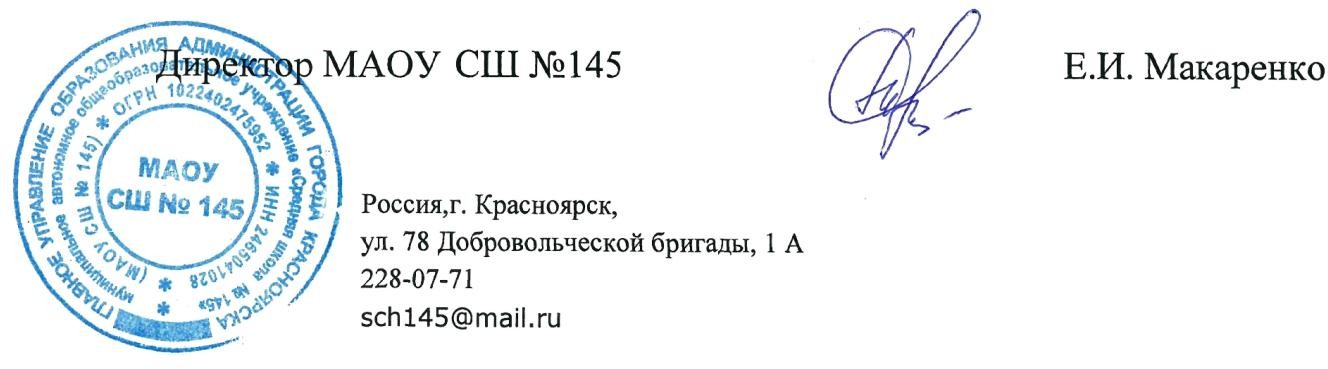 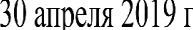 1. Назначение фонда оценочных средств1.1. Целью создания ФОС дисциплины «Современная история России» является установление соответствия учебных достижений запланированным результатам обучения и требованиям основной профессиональной образовательной программы, рабочей программы дисциплины.1.2. ФОС дисциплины «Современная история России» решает задачи:– контроль и управление процессом приобретения студентами необходимых знаний, умений, навыков и уровня сформированности компетенций, определенных в ФГОС ВО по соответствующему направлению подготовки;– контроль (с помощью набора оценочных средств) и управление (с помощью элементов обратной связи) достижением целей реализации ОПОП, определенных в виде набора общепрофессиональных и профессиональных компетенций выпускников;– обеспечение соответствия результатов обучения задачам будущей профессиональной деятельности через совершенствование традиционных методов обучения в образовательном процессе Университета.1.3. ФОС разработан на основании нормативных документов:- федерального государственного образовательного стандарта высшего образования по направлению подготовки  44.03.01 Педагогическое образование (уровень бакалавриата), утвержденным приказом Министерством образования и науки Российской федерации от 9 февраля 2016 г. № 91;- образовательной программы «История» заочной формы обучения высшего образования по направлению подготовки 44.03.01 Педагогическое образование;- положения о формировании фонда оценочных средств для текущего контроля успеваемости, промежуточной и итоговой (государственной итоговой) аттестации обучающихся по образовательным программам высшего образования – программам бакалавриата, программам специалитета, программам магистратуры, программам подготовки научно-педагогических кадров в аспирантуре – в федеральном государственном бюджетном образовательном учреждении высшего образования «Красноярский государственный педагогический университет им. В.П. Астафьева», утвержденного приказом ректора № 297 (п) от 28.04.2018.2. Перечень компетенций с указанием этапов их формирования  в процессе изучения дисциплины2.1. Перечень компетенций, формируемых в процессе изучения дисциплины: ОК-2 - способность анализировать основные этапы и закономерности исторического развития для формирования патриотизма и гражданской позиции; ОК-7 - способность использовать базовые правовые знания в различных сферах деятельности;ОПК – 4 - готовность к профессиональной деятельности в соответствии с нормативно-правовыми актами сферы образования; ПК- 2- способность использовать современные методы и технологии обучения и диагностики; ПК-6 - готовность к взаимодействию с участниками образовательного процесса.3.Фонд оценочных средств для промежуточной аттестации3.1. Фонд оценочных средств включает: экзамен3.2. Оценочные средства3.2.1. Оценочное средство - экзамен Критерии оценивания по оценочному средству – экзаменМенее 60 баллов – компетенция не сформирована2.2. Оценочные средства		2.2. Оценочные средства                 (Вопросы к экзамену по курсу «Современная история России»1. Общественно-политическое развитие России в составе СССР (1990-1991 гг.)2. «Прыжок в капитализм». Концепция реформирования России. Гайдаровская реформа. Экономическое развитие России в первой половине 1990-х гг.3. Общественно-политическое развитие Российской Федерации в 1992-1993 гг.4. Формирование и развитие новой политической системы в России. Политическая жизнь в 1993-1999 гг.5. Федеративные и межнациональные отношения в России. Федеративный Договор. Первая чеченская кампания.6. Нарастание экономического кризиса в середине - второй половине 1990-х гг.7. Социальная поляризация общества в условиях «свободного рынка».8. Миграции в 1990-х гг.9. Социально-демографическое развитие населения России в 1990-х гг.10. Культура, искусство и духовная жизнь страны в 1990-х гг.11. Общее и специальное образование в 1990-х гг. 12. Наука в 1990-х гг. Интернет13. Внешняя политика России в 1990-х гг. Отношения со странами СНГ и другими государствами ближнего зарубежья.14. Внешняя политика России в 1990-х гг. Отношения с развитыми странами Запада. 15. Внешняя политика России в 1990-х гг.: отношения с Китаем, Индией, с другими развивающимися государствами Азии и Африки.16. Политическая жизнь в 2000-2004 гг. Первое президентство В.В. Путина.17. Общественно-политическая жизнь в 2004-2008 гг.18.  Экономическое развитие России в 1999-2008 гг.19. Общественная и политическая жизнь в 2008-2012 гг.20. Экономическое развитие России в конце «нулевых» годов, преодоление экономического кризиса 2008-2009 гг. Экономика на подъеме (2010-2012 гг.)21. Политическое развитие России в 2012-2019 гг.22. Экономическое развитие России в 2012-2018 гг. Перспективы развития экономики страны.23. Основные тенденции развития общественно-политической жизни мысли России в 1990-2000-е гг.24. Российское общество в 2000-х гг.25. Социально-демографическое развитие населения России в 2000-х гг.26. Культурно-духовное пространство России в 2000-е гг.27. Образование и наука России в 2000-е гг.28. Искусство современной России. 2000-е гг.29. Внешняя политика России в 2000-х гг. Отношения со странами СНГ и другими государствами ближнего зарубежья30. Внешняя политика России в 2000-х гг. Отношения с развитыми странами Запада.31. Внешняя политика России в 2000-х гг. Отношения с развивающимися государствами. Страны БРИКС32. Итоги трансформации современной России4. Фонд оценочных средств для текущего контроляФонд оценочных средств включает: устный опрос, работа на семинаре, составление тестов, подготовка презентации по теме, написание рецензий на статьи и монографии, эссе.Критерии оценивания см. в технологической карте рейтинга рабочей программы дисциплины Критерии оценивания по оценочному средству 1 - устный опрос Критерии оценивания по оценочному средству 2 – составление тестов Критерии оценивания по оценочному средству 3 – составление презентации Критерии оценивания по оценочному средству 4 – подготовка эссе Критерии оценивания по оценочному средству 5 –рецензирование статейКритерии оценивания по оценочному средству 6 – рецензирование монографии3.2.3. АНАЛИЗ РЕЗУЛЬТАТОВ ОБУЧЕНИЯ И ПЕРЕЧЕНЬ КОРРЕКТИРУЮЩИХ МЕРОПРИЯТИЙ ПО УЧЕБНОЙ ДИСЦИПЛИНЕ Лист внесения измененийДополнения и изменения в учебной программе на 2018 /2019 уч. год.В рабочую программу дисциплины вносятся следующие изменения: На титульном листе РПД и ФОС изменено название ведомственной принадлежности «Министерство науки и высшего образования» на основании приказа «О внесении изменений в сведения о КГПУ им. В.П. Астафьева» от 15.07.2018 № 457 (п)Внесенные изменения утверждаю: Заведующая кафедрой ___ ___ И.Н. Ценюга Председатель НМСС (Н) ___ ___ А.А. ГригорьевДополнения и изменения рабочей программы на 2019/2020 учебный годВ рабочую программу дисциплины вносятся следующие изменения:1. Список литературы обновлен учебными и учебно-методическими изданиями, электронными образовательными ресурсами. Обновлен перечень современных профессиональных баз данных и информационных справочных систем.2. Обновлен перечень лицензионного программного обеспечения.Рабочая программа пересмотрена и одобрена на заседании кафедры отечественной историиПротокол № 8 от «24»апреля 2019 г.Внесенные изменения утверждаю:Заведующая кафедрой _____________                         И.Н. ЦенюгаОдобрено НМСС (Н) исторического факультета Протокол № 9 от 28 мая 2019 г.Председатель НМСС (Н)  Д.В. ГригорьевДополнения и изменения в рабочую программу дисциплины «Современная история России» на 2020/2021 учебный год В программу вносятся следующие изменения: 1. Обновлены титульные листы рабочей программы, фонда оценочных средств в связи с изменением ведомственной принадлежности ‒ Министерству просвещения Российской Федерации. Основание - Распоряжение Правительства Российской Федерации от 06.04.2020 № 907-р 2. Обновлена и согласована с Научной библиотекой КГПУ им. В.П. Астафьева «Карта литературного обеспечения (включая электронные ресурсы)», содержащая основную и дополнительную литературу, современные профессиональные базы данных и информационные справочные системы. 3. Обновлена «Карта материально-технической базы дисциплины», включающая аудитории для проведения занятий лекционного типа, занятий семинарского типа, курсового проектирования (выполнения курсовых работ), групповых и индивидуальных консультаций, текущего контроля успеваемости и промежуточной аттестации, помещения для самостоятельной работы обучающихся в КГПУ им. В.П. Астафьева) и комплекс лицензионного и свободно распространяемого программного обеспечения. Рабочая программа пересмотрена и одобрена на заседании кафедры отечественной историиПротокол № 9 от «19» мая 2020 г.Внесенные изменения утверждаю:Заведующая кафедрой _____________                         И.Н. ЦенюгаОдобрено НМСС (Н) исторического факультета Протокол № 8 от 20 мая 2020 г.Председатель НМСС (Н)  Д.В. ГригорьевДополнения и изменения в рабочую программу дисциплины на 2021/2022 учебный годВ программу вносятся следующие изменения:1. Обновлена и согласована с Научной библиотекой КГПУ им. В.П. Астафьева «Карта литературного обеспечения (включая электронные ресурсы)», содержащая основную и дополнительную литературу, современные профессиональные базы данных и информационные справочные системы. 2. Обновлена «Карта материально-технической базы дисциплины», включающая аудитории для проведения занятий лекционного типа, занятий семинарского типа, курсового проектирования (выполнения курсовых работ), групповых и индивидуальных консультаций, текущего контроля успеваемости и промежуточной аттестации, помещения для самостоятельной работы обучающихся в КГПУ им. В.П. Астафьева) и комплекс лицензионного и свободно распространяемого программного обеспечения.Программа пересмотрена и одобрена на заседании кафедры отечественной истории протокол № 8 от 12.05.2021 г.Внесенные изменения утверждаю:Заведующая кафедрой _____________                         И.Н. ЦенюгаОдобрено НМСС (Н) исторического факультета Протокол № 8 от 21 мая 2021 г.Председатель НМСС (Н)  Д.В. Григорьев3.3. УЧЕБНЫЕ РЕСУРСЫ3.3.1. Карта литературного обеспечения дисциплины «Современная история России» (включая электронные ресурсы)Направление подготовки 44.03.01 Педагогическое образование. Направленность (профиль) образовательной программы «История»по заочной форме обученияСогласовано:                  главный библиотекарь                      /   Казанцева Е.Ю.   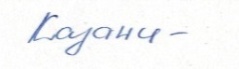                  (должность структурного подразделения)               (подпись)                               (Фамилия И.3.2. Карта материально-технической базы дисциплины«Современная история России» Направление подготовки 44.03.01. Педагогическое образование. Направленность (профиль) образовательной программы: «История» по заочной форме обученияМИНИСТЕРСТВО НАУКИ И ВЫСШЕГО ОБРАЗОВАНИЯ РОССИЙСКОЙ ФЕДЕРАЦИИФедеральное государственное бюджетное образовательное учреждение высшего образованияКрасноярский государственный педагогический университет им. В.П. АстафьеваЗадачи освоения дисциплиныПланируемые результаты обучения по дисциплине (дескрипторы)Код результата обучения (компетенция)Изучить основные движущие силы, особенности и закономерности развития современной РоссииЗнать:- основные этапы и закономерности исторического развития современной России; ОК-2Уметь:- использовать знания о развитии современной России в профессиональной педагогической и культурно-просветительской деятельности ОК-7Владеть: -необходимыми теоретическими знаниями для прохождения практикОК-7ОПК-4ПК-6Сформировать способность работать с разными источниками, владеть аналитическими навыкамиЗнать:- приемы эффективного поиска разных источников информации;ОК-2ПК-8Уметь:- работать с различными историческими источниками,- самостоятельно аналитически мыслитьПК-2Владеть:- навыками анализа исторических источников, трактовки исторических текстовОК-2 Развить умения и навыки исторической аналитики, актуализации сущности и применения основных видов исследовательской деятельности Знать:- основы критического анализа сущности и применения основных видов исследовательской деятельности;ОК-1ОК-2Уметь:- выражать собственное критическое мнение при оценке сущности и применения основных видов исследовательской деятельностиОК-1Владеть: -умениями и навыками критического анализа исторического знанияОК-1ОК-2Наименование разделов и тем дисциплиныВсего часовАудиторных часовАудиторных часовАудиторных часовАудиторных часовВнеауди-торныхчасовФормы и методы контроляНаименование разделов и тем дисциплиныВсего часоввсеголекцийсеминаровлаборат.работВнеауди-торныхчасовФормы и методы контроляМодуль. «История России»1441046-1259 Раздел №1. Развитие России в 1990-х гг.66422-62Тема 1. Россия в составе СССР (1990-1991гг.)44Устный опросТема 2. «Прыжок в капитализм». Нарастание экономического кризиса во второй половине 1990-х гг.1331210Тема 3. Общественно-политическое развитие Российской Федерации в 1992-1999 гг.1010Устный опросТема 4. Российское общество. Социальное развитие постсоветской России. 88Рецензирование статьиТема 5. Федеративные и межнациональные отношения в России1010Рецензирование монографии 1 назв.Тема 6. Культура и духовная жизнь страны.111110Рецензирование статьиТема 7. Внешняя политика России в 1990-х гг.1010Рецензирование статьи Раздел №2. Россия в 2000-х гг.6962463Устный опросТема 8. Экономическое развитие России в 2000-х гг.10119Составление тестовых заданийТема 9. Политическая жизнь112119Рецензирование монографии 1 назв.Тема 10. Российское общество . Социальное развитие России.99Составление тестовых заданийТема 11. Федеративные и межнациональные отношения в России10119Составление тестовых заданийТема 12. Культурно-духовное пространство современной России99Рецензирование статьиТема 13. Внешняя политика России в 2000-х гг.99Устный опросТема 14. Россия сегодняшняя. 112119Рецензирование монографии 1 назв.Контрольная работа44Форма промежуточной аттестациипо учебному плану                        ЭКЗАМЕН55Столкновение между личностью и группойВнутригрупповойВнутреннее противоборство в человекеВнутриличностныйСтолкновение между подразделениями организацииМежгрупповойСтолкновение взаимодействующих лицМежличностныйНаименованиедисциплины Наименованиедисциплины Направление подготовки и уровень образования.Название программы/направленности (профиля) образовательной программыНаправление подготовки и уровень образования.Название программы/направленности (профиля) образовательной программыНаправление подготовки и уровень образования.Название программы/направленности (профиля) образовательной программыКоличество зачетных единиц«Современная история России»«Современная история России»Направление подготовки:44.03.01 Педагогическое образованиеНаправленность (профиль) образовательной программы:  «История»Направление подготовки:44.03.01 Педагогическое образованиеНаправленность (профиль) образовательной программы:  «История»Направление подготовки:44.03.01 Педагогическое образованиеНаправленность (профиль) образовательной программы:  «История»4Смежные дисциплины по учебному плануСмежные дисциплины по учебному плануСмежные дисциплины по учебному плануСмежные дисциплины по учебному плануСмежные дисциплины по учебному плануСмежные дисциплины по учебному плануПредшествующие: история России  1945 – 1991 гг. Предшествующие: история России  1945 – 1991 гг. Предшествующие: история России  1945 – 1991 гг. Предшествующие: история России  1945 – 1991 гг. Предшествующие: история России  1945 – 1991 гг. Предшествующие: история России  1945 – 1991 гг. Смежные: «Модернизационные процессы в России в рамках школьного курса истории»Смежные: «Модернизационные процессы в России в рамках школьного курса истории»Смежные: «Модернизационные процессы в России в рамках школьного курса истории»Смежные: «Модернизационные процессы в России в рамках школьного курса истории»Смежные: «Модернизационные процессы в России в рамках школьного курса истории»Смежные: «Модернизационные процессы в России в рамках школьного курса истории»Последующие: нет. Курс заканчивается наст. временем. Последующие: нет. Курс заканчивается наст. временем. Последующие: нет. Курс заканчивается наст. временем. Последующие: нет. Курс заканчивается наст. временем. Последующие: нет. Курс заканчивается наст. временем. Последующие: нет. Курс заканчивается наст. временем. БАЗОВЫЙ РАЗДЕЛБАЗОВЫЙ РАЗДЕЛБАЗОВЫЙ РАЗДЕЛБАЗОВЫЙ РАЗДЕЛБАЗОВЫЙ РАЗДЕЛБАЗОВЫЙ РАЗДЕЛФорма работыФорма работыКоличество баллов 100 %Количество баллов 100 %Количество баллов 100 %Форма работыФорма работыminminmaxТекущая работа1.Устный опрос1.Устный опрос5582.Составление тестовых заданий 2.Составление тестовых заданий 1414233.Подготовка  презентаций3.Подготовка  презентаций77114.Участие в дискуссиях4.Участие в дискуссиях66105.Рецензирование статей5.Рецензирование статей66106.Рецензирование монографий6.Рецензирование монографий111112ТестированиеТестирование11112611ИтогоИтогоИтогоИтогоИтого60100100ДОПОЛНИТЕЛЬНЫЙ РАЗДЕЛДОПОЛНИТЕЛЬНЫЙ РАЗДЕЛДОПОЛНИТЕЛЬНЫЙ РАЗДЕЛДОПОЛНИТЕЛЬНЫЙ РАЗДЕЛДОПОЛНИТЕЛЬНЫЙ РАЗДЕЛДОПОЛНИТЕЛЬНЫЙ РАЗДЕЛБазовый модуль/ темаФорма работыФорма работыФорма работыКоличество балловКоличество балловБазовый модуль/ темаФорма работыФорма работыФорма работыminmaxСоставление контрольных вопросов повышенной сложностиСоставление контрольных вопросов повышенной сложностиСоставление контрольных вопросов повышенной сложности03Анализ монографий и учебниковАнализ монографий и учебниковАнализ монографий и учебников03Написание эссеНаписание эссеНаписание эссе03ИтогоИтогоИтогоИтого09Общее количество баллов по дисциплине (по итогам изучения всех разделов, без учета дополнительного раздела)Общее количество баллов по дисциплине (по итогам изучения всех разделов, без учета дополнительного раздела)Общее количество баллов по дисциплине (по итогам изучения всех разделов, без учета дополнительного раздела)Общее количество баллов по дисциплине (по итогам изучения всех разделов, без учета дополнительного раздела)minmaxОбщее количество баллов по дисциплине (по итогам изучения всех разделов, без учета дополнительного раздела)Общее количество баллов по дисциплине (по итогам изучения всех разделов, без учета дополнительного раздела)Общее количество баллов по дисциплине (по итогам изучения всех разделов, без учета дополнительного раздела)Общее количество баллов по дисциплине (по итогам изучения всех разделов, без учета дополнительного раздела)60100УТВЕРЖДЕНО На заседании кафедры Протокол № 8 от «12» мая 2021 г.   Заведующий кафедрой ____________                  И.Н. Ценюга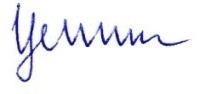 ОДОБРЕНОНа заседании научно-методического совета специальности (направления подготовки)Протокол № 6 от «21» мая 2021 г.Председатель НМСС (Н)  Д.В. Григорьев 
Формируемые компетенцииПродвинутый уровень сформированности компетенцииБазовый уровень сформированности компетенцииПороговый уровень сформированности компетенцииФормируемые компетенции(87-100 баллов)отлично/зачтено(73-86 баллов)хорошо/зачтено(60-72 баллов)удовлетворительно/зачтеноОК-2На продвинутом уровне способен анализировать основные этапы и закономерности исторического развития для формирования патриотизма и гражданской позицииНа базовом уровне способен анализировать основные этапы и закономерности исторического развития для формирования патриотизма и гражданской позицииНа пороговом уровне способен анализировать основные этапы и закономерности исторического развития для формирования патриотизма и гражданской позицииОК-7На продвинутом уровне способен использовать базовые правовые знания в различных сферах деятельности На базовом уровне способен использовать базовые правовые знания в различных сферах деятельности На пороговом уровне способен использовать базовые правовые знания в различных сферах деятельностиОПК-4На продвинутом уровне готов к профессиональной деятельности в соответствии с нормативно-правовыми актами сферы образования;На базовом уровне готов к профессиональной деятельности в соответствии с нормативно-правовыми актами сферы образования;На пороговом уровне готов к профессиональной деятельности в соответствии с нормативно-правовыми актами сферы образования;ПК-2На продвинутом уровне способен использовать современные методы и технологии обучения и диагностики; На базовом уровне способен использовать современные методы и технологии обучения и диагностики; На пороговом уровне способен использовать использовать современные методы и технологии обучения и диагностики; ПК-6На продвинутом уровне готов к взаимодействию с участниками образовательного процесса.На базовом уровне способен к взаимодействию с участниками образовательного процесса.На пороговом уровне готов к взаимодействию с участниками образовательного процесса.КомпетенцияДисциплины, практики, участвующие в формировании данной компетенцииТип контроляОценочное средство/КИМОценочное средство/КИМКомпетенцияДисциплины, практики, участвующие в формировании данной компетенцииТип контроляНомерФормаОК-2  способность анализировать основные этапы и закономерности исторического развития современной РоссииИностранный язык, русский язык и культура речи, информационная культура и технологии в образовании, социология, физическая культура и спорт, педагогика, основы учебной деятельности студента, основы научной деятельности студентаТекущий контроль успеваемостиПромежуточная аттестация14Устный опросПодготовка эссезачетОК-7 - способность использовать базовые правовые знания в различных сферах деятельности Иностранный язык, русский язык и культура речи, информационная культура и технологии в образовании, социология, физическая культура и спорт, педагогика, основы учебной деятельности студента, основы научной деятельности студентаТекущий контроль успеваемостиПромежуточная аттестация1Устный опрос зачетОПК-4 Способен устанавливать причинно-следственные связи, давать характеристику и оценку общественно-политическим и социально-экономическим событиям и процессам, выявляя их связь с экономическим, социальным и культурно-цивилизационным контекстами, а также с объективными тенденциями и закономерностями комплексного развития на глобальном, макрорегиональном, национально-государственном, региональном и локальном уровняхИтория России 1917-1991 гг., историография отечественной истории, , социология, русский язык и культура речи, информационная культура и технологии в образовании, социология, физическая культура и спорт, педагогика, основы учебной деятельности студента, основы научной деятельности студентаТекущий контроль успеваемостиПромежуточная аттестация1256Устный опрос Подготовка тестовРецензирование статейРецензирование монографийзачетПК- 2- способность использовать современные методы и технологии обучения и диагностики;Иностранный язык, русский язык и культура речи, информационная культура и технологии в образовании, социология, физическая культура и спорт, педагогика, основы учебной деятельности студента, основы научной деятельности студентаТекущий контроль успеваемостиПромежуточная аттестация13Устный опросСоставление презентации зачетПК-6 - готовность к взаимодействию с участниками образовательного процессаИностранный язык, русский язык и культура речи, информационная культура и технологии в образовании, социология, физическая культура и спорт, педагогика, основы учебной деятельности студента, основы научной деятельности студентаТекущий контроль успеваемостиПромежуточная аттестация163Устный опросРецензия на монографиюСоставление презентации зачетКритерии оцениванияКоличество баллов(вклад в рейтинг)Грамотное использование исторических терминов4Логичность и последовательность изложения материала2Умение отвечать на дополнительные вопросы2Максимальный балл8Критерии оцениванияКоличество баллов(вклад в рейтинг)Внешнее оформление2Знание исторической терминологии, хронологии2Структура. Разнообразие заданий. 5Умение формулировать вопросы7Полнота охвата темы7Максимальный балл23Критерии оцениванияКоличество баллов (вклад в рейтинг)Количество слайдов4Соответствие оформления требованиям4Уровень глубины содержания 8Максимальный балл16Критерии оцениванияКоличество баллов (вклад в рейтинг)Правильность выделения предмета, цели работы4Научный аппарат, источниковая база 4Полнота и аргументированность изложения своих оценок5Умение сформулировать собственное отношение по вопросу4Максимальный балл17Критерии оцениванияКоличество баллов (вклад в рейтинг)Понимание научных задач статьи2Анализ содержания, полнота его 5Собственный вывод (рефлексия) по прочитанной статье3Максимальный балл10Критерии оцениванияКоличество баллов (вклад в рейтинг)Понимание научных задач книги3Анализ содержания, полнота его 8Умение сформулировать собственное отношение к книге5Полнота охвата содержания и оценок10Максимальный балл26№ п/пНаименованиеМесто хранения / электронный адресКоличество экземпляров / точка доступаОсновная литератураОсновная литератураОсновная литератураОсновная литератураСлавина Л.Н. История современной России. Часть I. Российская Федерация в период радикальной трансформации (1990-е гг.) [Текст]: учебное пособие /Л.Н. Славина. – Красноярск: КГПУ, 2021. – 256 с.ЭБС «Университетская библиотека онлайн»Индивидуальный неограниченный доступБарсенков, А. С. История России. 1917-2009 [Текст]: учебное пособие / А. С. Барсенков, А. И. Вдовин. - 3-е изд., расш. и перераб. - М.: Аспект Пресс, 2010. - 846 с.Научная библиотека150Сахаров, А.Н. История России с древнейших времен до начала XXI века : учебное пособие / А.Н. Сахаров. - Москва : Директ-Медиа, 2014. - Ч. 4. Раздел IX–XI. - 649 с. - ISBN 978-5-4458-6321-2 ; То же [Электронный ресурс]. - URL: http://biblioclub.ru/index.php?page=book&id=227413 ЭБС «Университетская библиотека онлайн»Индивидуальный неограниченный доступДополнительная литератураДополнительная литератураДополнительная литератураДополнительная литератураПихоя, Р.Г. История современной России. Десятилетие либеральных реформ: 1991–1999 гг / Р.Г. Пихоя, С.В. Журавлев, А.К. Соколов. - Москва : Новый хронограф, 2011. - 312 с. - ISBN 978-5-94881-163-5 ; То же [Электронный ресурс]. - URL: http://biblioclub.ru/index.php?page=book&id=228474 ЭБС «Университетская библиотека онлайн»Индивидуальный неограниченный доступМоисеев, В.В. Куда идет Россия?: Стратегия экономического и социального развития : монография / В.В. Моисеев. - Москва : Директ-Медиа, 2014. - 453 с. - ISBN 978-5-4458-6469-1 ; То же [Электронный ресурс]. - URL: http://biblioclub.ru/index.php?page=book&id=239981 ЭБС «Университетская библиотека онлайн»Индивидуальный неограниченный доступТрудные вопросы истории России. XX - начало XXI века : учебное пособие / А.Б. Ананченко, В.П. Попов, В.Ж. Цветков, Д.О. Чураков ; под общ. ред. А.Б. Ананченко ; Министерство образования и науки Российской Федерации. - Москва : МПГУ, 2016. - Вып. 1. - 272 с. - ISBN 978-5-4263-0336-2 ; То же [Электронный ресурс]. - URL: http://biblioclub.ru/index.php?page=book&id=469407 ЭБС «Университетская библиотека онлайн»Индивидуальный неограниченный доступУчебно-методическое обеспечение самостоятельной работы студентовУчебно-методическое обеспечение самостоятельной работы студентовУчебно-методическое обеспечение самостоятельной работы студентовУчебно-методическое обеспечение самостоятельной работы студентовАврамова, Е. М. Рост материальной обеспеченности населения: благодаря чему и с какими последствиями / Е. М. Аврамова // ОНС. -  2013. - № 1. - С. 5-15. - URL: https://dlib.eastview.com/browse/doc/28776107East View: универсальные базы данных Индивидуальный неограниченный доступБогатуров, А. Д. Три поколения внешнеполитических доктрин России / А. Д. Богатуров // Международные процессы. -  2007. – Т. 5. - № 1. - С. 54-69. - URL: https://elibrary.ru/item.asp?id=18874076Научная электронная библиотека  Elibrary.ruИндивидуальный неограниченный доступДугин, А. Многополярный мир и российская внешняя политика / А. Дугин // Международная жизнь, 2012, № 9. - С. 74-78. - URL: https://dlib.eastview.com/browse/doc/27861103East View: универсальные базы данных Индивидуальный неограниченный доступЗарубина, Н.Н. Повседневность в контексте социокультурных трансформаций российского общества / Н.Н. Зарубина // ОНС. - 2011 -  № 4. - С. 52-62. - URL: https://dlib.eastview.com/browse/doc/25823422East View: универсальные базы данных Индивидуальный неограниченный доступИльин, А.Н. Концепт безудержного потребления (структурный анализ) / А. Н. Илин // ОНС. - 2012. - № 2. - С.161-169. - URL: https://dlib.eastview.com/browse/doc/27119754East View: универсальные базы данных Индивидуальный неограниченный доступИльин, А.Н. Массовая культура и субкультуры современного общества: специфика соотношения / А.Н. Ильин // ОНС. - 2011. - № 4. - С. 167-176. - URL: https://dlib.eastview.com/browse/doc/25823417East View: универсальные базы данных Индивидуальный неограниченный доступКива, А. В. Многоликость российской модернизации / А. В. Кива // ОНС. - 2011. - № 1. - С. 42-51. - URL: https://dlib.eastview.com/browse/doc/24234931East View: универсальные базы данных Индивидуальный неограниченный доступКудров, В. М. Экономика России в Европе и мире: прошлое настоящее и будущее / В. М. Кудров //ОНС. - 2011. - № 5. - С. 21-33. - URL: https://dlib.eastview.com/browse/doc/26103904East View: универсальные базы данных Индивидуальный неограниченный доступКудров, В.М. Нужно ли ностальгировать по СССР? // ОНС, 2015, № 6, с. 73-83. https://dlib.eastview.com/browse/doc/26103904East View: универсальные базы данных Индивидуальный неограниченный доступЛебедева, Н. Н. Препятствия модернизации в современной России / Н. Н. Лебедева, К. А. Туманянц // ОНС. - 2012. - № 1. - С. 16-26. - URL: https://dlib.eastview.com/browse/doc/26785837East View: универсальные базы данных Индивидуальный неограниченный доступРоссия: социокультурные ограничения модернизации // ОНС. - 2007. - № 5. - С. 87-102. - URL: https://dlib.eastview.com/browse/doc/12761062East View: универсальные базы данных Индивидуальный неограниченный доступСеливанова, И. Ф. Содружество независимых государств двадцать лет спустя: реалии и перспективы / И.Ф. Селиванова // Новая и новейшая история. - 2012. - № 1. - С. 3-24. - URL: https://dlib.eastview.com/browse/doc/26783617East View: универсальные базы данных Индивидуальный неограниченный доступСилаев, Н.Ю. Двадцать лет расходящимся курсом / Н. Ю. Силавев // Россия в глобальной политике. - 2009. - № 5. - С. 103-114. - URL: https://elibrary.ru/item.asp?id=23031276Научная электронная библиотека  Elibrary.ruИндивидуальный неограниченный доступСимонян, Р.Х. Как это начиналось (размышления об экономических реформах в России 90-х гг. ХХ века) / Р. Х. Симонян // Новая и новейшая история. - 2010. - № 5. - С. 125-145. - URL: https://dlib.eastview.com/browse/doc/22557381East View: универсальные базы данных Индивидуальный неограниченный доступСимонян, Р.Х. Социально-экономическая политика в современной России: ее истоки и некоторые итоги / Р. Х. Симонян // Новая и новейшая история. - 2011. -  № 5. - С. 35-57. - URL: https://dlib.eastview.com/browse/doc/26130306East View: универсальные базы данных Индивидуальный неограниченный доступСогрин, В.В. 1985-2005: три превращения современной России / В.В. Согрин //Отечественная история. - 2005. - № 3. - С. 3-24. - URL: https://elibrary.ru/item.asp?id=17666775Научная электронная библиотека  Elibrary.ruИндивидуальный неограниченный доступСогрин В.В. Противоречивые итоги президентства В. Путина / В.В. Согрин //ОНС. - 2009. - № 1. - С. 69-87. - URL: https://dlib.eastview.com/browse/doc/21944159East View: универсальные базы данных Индивидуальный неограниченный доступТерехов, А. Н. Нанотехнологические перспективы России: от «нанобума» к объективным оценкам / А. Н. Терехов // ОНС. - 2011. - № 6. - С. 49-63. - URL: https://dlib.eastview.com/browse/doc/26388530East View: универсальные базы данных Индивидуальный неограниченный доступТихонова, Н. Е. Динамика нормативно-ценностной системы российского общества (1995-2010 годы) / Н. Е. Тихонова //ОНС. - 2011. - № 4. - С. 5-19. - URL: https://dlib.eastview.com/browse/doc/25823412East View: универсальные базы данных Индивидуальный неограниченный доступФедулова, Н. СНГ – 15 лет спустя Н. Федулова // МЭ и МО. - 2006. - №12. - С. 82-91. - URL: https://dlib.eastview.com/browse/doc/11381438East View: универсальные базы данных Индивидуальный неограниченный доступШтомпка, П. Культурная травма в посткоммунистическом обществе / П. Штомпка // СОЦИС. - 2001. - № 2. - С. 3-12. - URL: https://dlib.eastview.com/browse/doc/1966952East View: универсальные базы данных Индивидуальный неограниченный доступЯкобсон, Л.И. Социальная политика: коридор возможностей / Л.И. Якобсон // ОНС. - 2006. - № 2. - С. 52-66. - URL: https://dlib.eastview.com/browse/doc/9416750East View: универсальные базы данных Индивидуальный неограниченный доступРесурсы сети ИнтернетРесурсы сети ИнтернетРесурсы сети ИнтернетРесурсы сети ИнтернетПутин, В.В. Россия на рубеже тысячелетий / В. В. Путин // Независимая газета. - 1999. - 30 дек. - URL: http://www.ng.ru/politics/1999-12-30/4_millenium.htmlНезависимая газетаСвободный доступПутин, В. В. Россия сосредотачивается - вызовы, на которые мы должны ответить / В. В. Путин // Известия, 2012. - 16 янв. - URL:https://iz.ru/news/511884ИзвестияСвободный доступМедведев, Д.А. Россия, вперед! Д. А. Медведев // Президент России. - 2009. – 10 сент. - URL: http://kremlin.ru/events/president/news/5413Официальные сетевые ресурсыПрезидента РоссииСвободный доступМедведев, Д. А. Страны БРИК: общие цели – общие действия/ Д. А. Медведев // Президент России. - 2010. - 13 апр. - URL: http://kremlin.ru/events/president/news/7443Официальные сетевые ресурсыПрезидента РоссииСвободный доступИнформационные справочные системы и профессиональные базы данныхИнформационные справочные системы и профессиональные базы данныхИнформационные справочные системы и профессиональные базы данныхИнформационные справочные системы и профессиональные базы данныхМежвузовская электронная библиотека (МЭБ)https://icdlib.nspu.ruИндивидуальный неограниченный доступEast View: универсальные базы данных [Электронный ресурс] : периодика России, Украины и стран СНГ . – Электрон.дан. – ООО ИВИС. – 2011.https://dlib.eastview.comИндивидуальный неограниченный доступElibrary.ru [Электронный ресурс] : электронная библиотечная система : база данных содержит сведения об отечественных книгах и периодических изданиях по науке, технологии, медицине и образованию / Рос. информ. портал. – Москва, 2000. -https://elibrary.ruИндивидуальный неограниченный доступГарант [Электронный ресурс]: информационно-правовое обеспечение: справочная правовая система. – Москва, 1992. -http://www.garant.ruДоступ из локальной сети вузаЭлектронный каталог НБ КГПУ им. В.П. Астафьеваhttp://library.kspu.ruСвободный доступАудиторияОборудованиедля проведения занятий лекционного типа, занятий семинарского типа, курсового проектирования (выполнения курсовых работ), групповых и индивидуальных консультаций, текущего контроля успеваемости и промежуточной аттестациидля проведения занятий лекционного типа, занятий семинарского типа, курсового проектирования (выполнения курсовых работ), групповых и индивидуальных консультаций, текущего контроля успеваемости и промежуточной аттестацииг. Красноярск, ул. Взлетная, д.20, ауд. 5-101Учебная доска-1шт.Программное обеспечение: Нет.г. Красноярск, ул. Взлетная, д.20, ауд. 5-114 Музей археологи и этнографии Учебно-методические пособия (орудия труда из кости, камня и металла, предметы вооружения, украшения, атрибуты культовой обрядности, копии наскальных рисунков и отдельные образцы наскального искусства), фаунистическая коллекция, телевизор-1шт.Программное обеспечение: Нет.г. Красноярск, ул. Взлетная, д.20, ауд. 5-203Экран-1шт., учебная доска-1шт., проектор-1шт.Программное обеспечение: Нет.г. Красноярск, ул. Взлетная, д.20, ауд. 5-207Учебная  доска- 1 шт, компьютер-1шт, телевизор-1штПрограммное обеспечение:  Linux Mint – (Свободная лицензия GPL)г. Красноярск, ул. Взлетная, д.20, ауд. 5-208Учебная доска-1шт.Программное обеспечение: Нет.г. Красноярск, ул. Взлетная, д.20, 5-211Экран-1шт.,учебная доска-1шт.,проектор-1шт.Программное обеспечение: Нет.г. Красноярск, ул. Взлетная, д.20, ауд. 5-213Интерактивная доска-1шт., маркерная доска-1шт., проектор-1шт., компьютер-1шт Программное обеспечение: Linux Mint – (Свободная лицензия GPL)г. Красноярск, ул. Взлетная, д.20, ауд. 5-215Учебная доска-1штПрограммное обеспечение: Нет.г. Красноярск, ул. Взлетная, д.20, ауд. 5-216Учебная доска-1штПрограммное обеспечение: Нет.г. Красноярск, ул. Взлетная, д.20, ауд. 5-216аМаркерная доска-1штПрограммное обеспечение: Нет.г. Красноярск, ул. Взлетная, д.20, ауд. 5-217Учебная доска- 1 шт Программное обеспечение: Нет.г. Красноярск, ул. Взлетная, д.20, ауд. 5-219Учебная доска-1шт.Программное обеспечение: Нет.г. Красноярск, ул. Взлетная, д.20, ауд. 5-221Учебная доска- 1 шт.Программное обеспечение: Нетг. Красноярск, ул. Взлетная, д.20, ауд. 5-222Компьютеры-12шт., интерактивная доска-1шт., проектор-1шт., маркерная доска-1шт.Программное обеспечение: Microsoft® Windows® 8.1. Professional (OEMлицензия, контракт № 20А/2015 от 05.10.2015); Kaspersky Endpoint Security – Лицсертификат  №1B08-190415-050007-883-951; 7-Zip - (Свободная лицензия GPL); AdobeAcrobatReader – (Свободная лицензия); Google Chrome – (Свободная лицензия); Mozilla Firefox – (Свободная лицензия); LibreOffice – (Свободная лицензия GPL); XnView – (Свободная лицензия); Java – (Свободная лицензия); VLC – (Свободная лицензия); Statistuca Basic Academic (Договор № 13/04/ППот 12.04.2019)г. Красноярск, ул. Взлетная, д.20, ауд. 5-223Экран-1шт, проектор-1 шт, учебная доска-1шт Программное обеспечение: Нетг. Красноярск, ул. Взлетная, д.20, ауд. 5-224 Актовый залПроектор-1шт, экран-1штПрограммное обеспечение: Нетг. Красноярск, ул. Взлетная, д.20, ауд. 5-301Учебная доска-1шт.Программное обеспечение: Нет.г. Красноярск, ул. Взлетная, д.20, ауд. 5-302Маркерная доска-1шт., интерактивная доска-1шт., проектор-1шт., компьютер-1шт.Программное обеспечение:  Linux Mint – (Свободная лицензия GPL)г. Красноярск, ул. Взлетная, д.20, ауд. 5-317Экран-1шт, учебная доска-1штПрограммное обеспечение: Linux Mint – (Свободная лицензия GPL)для самостоятельной работыдля самостоятельной работыг. Красноярск, ул. Взлетная, д.20, ауд. 2-09Компьютер-15 шт, научно-справочная литература.Программное обеспечение: Альт Образование 8 (лицензия № ААО.0006.00, договор № ДС 14-2017 от 27.12.2017